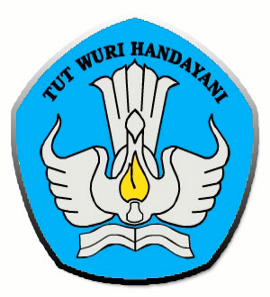 SILABUS MATA PELAJARANSEKOLAH MENENGAH ATAS/ MADRASAH ALIYAH (SMA/MA)MATA PELAJARAN BAHASA DAN SASTRA MANDARINKEMENTERIAN PENDIDIKAN DAN KEBUDAYAANJAKARTA, 2016 DAFTAR ISIPENDAHULUANRasionalKurikulum 2013 dikembangkan dengan penyempurnaan pola pikir berkaitan dengan pola pembelajaran, yaitu: (1) berpusat pada peserta didik; (2) pembelajaran interaktif  (interaktif  antara guru – peserta didik – masyarakat – lingkungan alam – sumber/media  lainnya); (3)  pembelajaran dirancang secara jejaring (peserta didik dapat menimba ilmu dari siapa saja dan dari mana saja yang dapat dihubungi, serta dapat diperoleh melalui  internet);     (4) pembelajaran bersifat aktif  (peserta didik didorong untuk aktif mencari informasi melalui pendekatan saintifik); (5) belajar kelompok (berbasis tim); (6) pembelajaran berbasis multimedia; (7) pembelajaran berbasis pengguna (users) dengan memperkuat pengembangan potensi khusus yang dimiliki setiap peserta didik; (8) pola pembelajaran menggunakan ilmu pengetahuan jamak (multidisciplines); dan (9) pembelajaran yang mengembangkan pola berpikir kritis.Tema pengembangan Kurikulum 2013 adalah kurikulum yang dapat menghasilkan insan Indonesia yang  produktif, kreatif, inovatif, melalui penguatan sikap, keterampilan dan pengetahuan yang terintegrasi dalam rangka mewujudkan insan Indonesia yang produktif, kreatif, dan inovatif. Oleh karena itu proses pembelajaran pada satuan pendidikan diselenggarakan secara interaktif, inspiratif, menyenangkan, menantang, dan memotivasi peserta didik untuk berpartisipasi aktif, serta memberikan ruang yang cukup bagi prakarsa, kreativitas, dan kemandirian sesuai dengan bakat, minat, dan perkembangan fisik serta psikologis peserta didik.Kurikulum 2013 dirancang dengan karakteristik sebagai berikut: (1) mengembangkan keseimbangan antara pengembangan sikap spiritual dan sosial, rasa ingin tahu, kreativitas, dengan kemampuan intelektual dan psikomotorik; (2) sekolah merupakan bagian dari masyarakat yang memberikan pengalaman belajar terencana dimana peserta didik menerapkan apa   yang   dipelajari ke dalam masyarakat dan memanfaatkan masyarakat sebagai sumber belajar; (3) mengembangkan sikap, pengetahuan, dan keterampilan serta menerapkannya dalam berbagai situasi di sekolah dan masyarakat; (4) memberi waktu yang cukup leluasa untuk mengembangkan berbagai sikap, pengetahuan, dan keterampilan; (5) kompetensi dinyatakan dalam bentuk kompetensi inti kelas yang dirinci lebih lanjut dalam kompetensi dasar mata pelajaran; (6) kompetensi inti menjadi unsur pengorganisasi (organizing elements) kompetensi dasar, dimana semua kompetensi dasar dan proses pembelajaran dikembangkan untuk mencapai kompetensi inti; (7) kompetensi dasar dikembangkan berdasarkan prinsip akumulatif, saling memperkuat (reinforced) dan memperkaya (enriched) antar mata pelajaran dan jenjang pendidikan (organisasi horizontal dan vertikal).Pada Kurikulum 2013, khususnya untuk tingkat SMA/MA, terdapat beberapa perubahan   pada pembelajaran Bahasa Mandarin, yaitu konsep pembelajaran terpadu tematik yang terintegrasi dengan mata pelajaran lain yang berlaku dari kelas X sampai XII. Perubahan ini tentu saja berdampak pada proses pembelajaran bahasa Mandarin, dimana pembelajaran Bahasa Mandarin dapat juga berorientasi pada pengayaan (enrichment) antar mata pelajaran, pengembangan kemampuan berpikir, rasa ingin tahu, dan pengembangan sikap peduli dan bertanggung jawab terhadap diri sendiri, lingkungan sosial, dan lingkungan alam.Pembelajaran bahasa Mandarin secara formal dilaksanakan pada jenjang pendidikan menengah atas (SMA). Hal ini sesuai dengan Rumusan Seminar Politik Bahasa 1999 (Sutami, Wacana: 2007, 222) yang menggolongkan bahasa Mandarin sebagai bahasa asing sehingga baru dapat diajarkan sebagai mata pelajaran penuh di jenjang pendidikan sekolah menengah. Pembelajaran bahasa Mandarin pada jenjang SMA/MA bertujuan menghasilkan peserta didik yang mempunyai kemampuan dasar dalam komunikasi lisan dan tulis sehingga dapat berkomunikasi dengan penutur Bahasa Mandarin dalam kehidupan sehari-hari dengan topik percakapan sederhana.Di abad 21, batas ruang dan waktu telah menjadi pudar dalam menentukan batas-batas hubungan antarnegara dan individu.  Apalagi dipicu oleh kemajuan teknologi terutama teknologi komunikasi yang memungkinkan terjadinya komunikasi antarindividu dan antarnegara tanpa dibatasi ruang dan waktu dalam berbagai bentuk yakni suara dan gambar yang menyajikan informasi, data, peristiwa dalam waktu sekejap.Berdasarkan paparan di atas maka perlu dikembangkan kurikulum  yang dapat menghasilkan insan Indonesia yang  produktif, kreatif, inovatif, melalui penguatan sikap, keterampilan dan pengetahuan yang terintegrasi, yaitu Kurikulum 2013.  Dalam rangka mewujudkan insan Indonesia yang produktif, kreatif, dan inovatif itu, proses pembelajaran pada satuan pendidikan diselenggarakan secara interaktif, inspiratif, menyenangkan, menantang, dan memotivasi peserta didik untuk berpartisipasi aktif, serta memberikan ruang yang cukup bagi prakarsa, kreativitas, dan kemandirian sesuai dengan bakat, minat, dan perkembangan fisik serta psikologis peserta didik.Silabus mata pelajaran Pendidikan Bahasa dan Mandarin di SMA/MA ini disusun dengan format dan penyajian/penulisan yang sederhana sehingga mudah dipahami dan dilaksanakan oleh guru. Penyederhanaan format dimaksudkan agar penyajiannya lebih efisien, tidak terlalu banyak halaman namun lingkup dan substansinya tidak berkurang, serta tetap mempertimbangkan tata urutan (sequence) materi dan kompetensinya. Penyusunan silabus ini dilakukan dengan prinsip keselarasan antara ide, desain, dan pelaksanaan kurikulum; mudah diajarkan oleh guru (teachable); mudah dipelajari oleh peserta didik (learnable); terukur pencapainnya (measurable), dan bermakna untuk dipelajari (worth to learn) sebagai bekal untuk kehidupan dan kelanjutan pendidikan peserta didik. Silabus ini bersifat fleksibel, kontekstual,  dan memberikan kesempatan kepada guru untuk mengembangkan dan melaksanakan pembelajaran, serta mengakomodasi keungulan-keunggulan lokal.  Atas dasar prinsip tersebut, komponen silabus mencakup kompetensi dasar, materi pembelajaran, dan kegiatan pembelajaran. Uraian pembelajaran yang terdapat dalam silabus merupakan alternatif kegiatan yang dirancang berbasis aktifitas. Pembelajaran tersebut merupakan alternatif dan inspiratif sehingga guru dapat mengembangkan berbagai model yang sesuai dengan karakteristik masing-masing mata pelajaran. Dalam melaksanakan silabus ini guru diharapkan kreatif dalam pengembangan materi, pengelolaan proses pembelajaran, penggunaan metode dan model pembelajaran, yang disesuaikan dengan situasi dan kondisi masyarakat serta tingkat perkembangan kemampuan siswa.Kompetensi Setelah Mempelajari Bahasa dan Sastra Mandarin di  Sekolah Menengah Atas/Madrasah AliyahSetelah mempelajari bahasa Mandarin di Pendidikan Menengah, peserta didik diharapkan mampu menggunakan beragam fungsi sosial kebahasaan untuk  berkomunikasi baik lisan maupun tulis dalam berbagai situasi dan topik dengan bahasa Mandarin yang sederhana setara level A1 standar CEFR dan level 1 HSK (Hanyu Shuiping Kaoshi/ Chinese Proficiency Test).Kompetensi Setelah Mempelajari Bahasa dan Sastra Mandarin di Sekolah Menengah Atas/Madrasah AliyahKompetensi Lulusan Bahasa Mandarin di SMA/MA  yaitu:Kerangka Pengembangan Kurikulum Bahasa dan Sastra Mandarin Sekolah Menengah Atas/Madrasah AliyahMata pelajaran Bahasa Mandarin diberikan pada tingkat SMA/MA. Pada kelas X, XI dan XII muatan Bahasa Mandarin menjadi mata pelajaran tersendiri tetapi pembelajarannya dilakukan secara tematik terpadu dengan mata pelajaran lain dengan mempertimbangkan konteksnya. Kerangka Pengembangan Kurikulum Bahasa dan Sastra Mandarin tingkat SMA/MA mengikuti elemen pengorganisasian Kompetensi Dasar yaitu Kompetensi Inti, sebagai berikut: Peta Kompetensi Inti SMA/MAKompetensi sikap spiritual dan sikap sosial, dicapai melalui pembelajaran tidak langsung (indirect teaching) yaitu keteladanan, pembiasaan, dan budaya sekolah, dengan memperhatikan karakteristik mata pelajaran serta kebutuhan dan kondisi peserta didik. Penumbuhan dan pengembangan kompetensi sikap dilakukan sepanjang  proses pembelajaran berlangsung, dan dapat digunakan sebagai pertimbangan guru dalam mengembangkan karakter peserta didik lebih lanjut.Pengembangan Kompetensi Dasar tidak dibatasi oleh rumusan Kompetensi Inti tetapi disesuaikan dengan karakteristik mata pelajaran, kompetesi lingkup materi dan psiko-pedagogik.Ruang Lingkup Pembelajaran Pembelajaran Bahasa dan Sastra Mandarin pada SMA/MA meliputi beragam teks lisan dan tulis, baik berupa teks umum dan khusus berbentuk teks deskriptif atau teks naratif atau teks ekplanatoris bahkan karya sastra berisikan identitas diri, benda, orang atau bangunan umum yang terdapat di lingkungan keluarga, lingkungan sekolah dan hal-hal lain terkait kegiatan sehari-hari, kegiatan di waktu senggang, minat/hobi, perjalanan atau wisata.Pembelajaran dan Penilaian PembelajaranPembelajaran bahasa asing sebagaimana dikemukakan   Richards & Rodgers (1986: 36-39) meliputi: (1) Tujuan; mengajarkan komando praktis menyimak, berbicara, membaca, dan menulis (empat keterampilan berbahasa);(2) Silabus; silabus struktural dan daftar kata; (3) Kegiatan; demontrasi, repetisi, substitusi, memberi responsi, partisipasi aktif; (4) Peranan pembelajar; menyimak, mengulangi, memberi responsi, berpartisipasi aktif; (5) Peranan pengajar; menata waktu, menata praktik lisan, merevisi, mengadakan penyesuaian, menguji, mengembangkan kegiatan bahasa; (6) Peranan materi pengajaran; sebagai sarana pembantu dan penunjang proses belajar-mengajar. sebagaimana terlihat pada bagan berikut ini:Pembelajaran bahasa Mandarin di sekolah dilakukan menggunakan pendekatan saintifik yang mengutamakan keaktifan peserta didik sebagai pusat kegiatan pembelajaran dalam mempelajari diri sendiri dan alam sekitar dengan melaksanakan langkah-langkah saintifik. Pengejawantahan langkah-langkah saintifik dalam pendekatan saintifik ini dapat dilakukan antara lain dengan Genre-based Learning (Pembelajaran Berbasis Teks) atau model pembelajaran lain yang sesuai. Dengan demikian pembelajaran bahasa Mandarin memberi penekanan pada pemberian pengalaman langsung untuk mengembangkan kompetensi agar peserta didik mampu menjelajahi dan memahami alam sekitar secara ilmiah. Pembelajaran bahasa Mandarin diarahkan untuk “mencari tahu” dan “berbuat” sehingga dapat membantu peserta didik memperoleh pemahaman yang lebih mendalam tentang komunikasi dengan lingkungan sekitar. Karena itu, pendekatan yang diterapkan dalam menyajikan pembelajaranan bahasa Mandarin adalah memadukan antara pengalaman proses berbahasa Mandarin dan pemahaman serta perkembangan teknologi komunikasi dalam bentuk pengalaman langsung yang berdampak pada sikap peserta didik yang mempelajari bahasa Mandarin. Selain Genre-based Learning, model pembelajaran bahasa Mandarin yang dapat diterapkan sesuai dengan pendekatan Kurikulum 2013 misalnya; Discovery Learning, Problem Based Learning, Inquiry Learning, Project Based Learning.Penggunaan teknologi informasi dalam pembelajaran bahasa Mandarin pada era abad 21 merupakan suatu keniscayaan. Pembelajar atau guru dalam proses pembelajaran bahasa Mandarin harus mampu memanfaatkan teknologi informasi yang relevan dalam lingkup pendidikan Bahasa Mandarin dalam merancang, mengelola, memfasilitasi, mengevaluasi kelayakan dan supervisi serta pembinaan berkelanjutan dalam implementasi praksis pendidikan bahasa Mandarin.PenilaianPenilaian yang dilakukan selama proses pembelajaran bahasa Mandarin mencakup penilaian sikap, pengetahuan serta keterampilan. Penilaian sikap dapat dilakukan dengan cara observasi, yaitu dengan melakukan pengamatan terhadap sikap jujur dan peduli melalui perilaku sehari-hari, interaksi antar teman  penilaian diri serta dengan penilaian jurnal. Penilaian terhadap pengetahuan dapat dilakukan dengan tes tertulis (baik pada tataran kosakata, tata bahasa, maupun struktur teks), juga dapat dilakukan dengan observasi terhadap hasil diskusi, tanya jawab dan percakapan, serta dengan memberikan penugasan. Penilaian terhadap keterampilan berbahasa meliputi 4 keterampilan bahasa : Menyimak 听, Berbicara 说, Membaca读, Menulis写 yang di dalamnya didukung oleh pengetahuan tentang kebahasaan seperti fonetik yang tepat, penggunaan kosakata yang benar, penggunaan struktur tata bahasa yang tepat, serta penerapan ejaan yang benar dan pengetahuan  lintas budaya dengan memperhatikan fungsi sosial kebahasaan itu sendiri. Penilaian ini dapat dilakukan secara lisan dan tertulis atau dengan memberi kesempatan kepada peserta didik untuk memperlihatkan hasil (1) unjuk kerja/kinerja/praktik, (2) projek, (3) produk, (4) portofolio. Hasil keterampilan yang dinilai dapat berupa  karangan tentang diri sendiri atau keluarga, dapat juga berupa rencana kegiatan atau jadwal, hasil penerjemahan atau drama permainan peran dan sebagainya. Penilaian dalam pembelajaran bahasa Mandarin mengacu kepada kompetensi empat kemahiran berbahasa Mandarin, yaitu:Kompetensi Kemahiran Menyimak, penilaian yang diharapkan pada kemahiran ini adalah siswa mampu: Melafalkan ulang kata yang diperdengarkanMengidentifikasi bunyiMembedakan bunyi yang miripMenentukan makna kata melalui gambarMenentukan makna kalimat melalui gambarMerespon ujaran berupa kalimat melalui gerakMemahami teks sederhana dalam bentuk dialog (menentukan fakta atau informasi tersurat)Memahami teks sederhana dalam bentuk narasi (menentukan informasi tersurat atau fakta, menentukan informasi tersirat dan menyimpulkan)Kompetensi Kemahiran Berbicara, penilaian yang diharapkan pada kemahiran ini adalah siswa mampu:Menggunakan bentuk ungkapan bakuMemperkenalkan diriMenceritakan gambar tunggalMenceritakan gambar berseri dengan panduan pertanyaanMenceritakan gambar berseri tanpa panduanMendeskripsikan objek (misalnya kelas atau peristiwa)WawancaraKompetensi Kemahiran Membaca, penilaian yang diharapkan pada kemahiran ini adalah siswa mampu:Membaca dengan lancar, cermat dan tepatMenentukan arti kosa kata dalam konteks kalimat tertentuMenemukan fakta tersurat dalam teksMenemukan makna tersirat dalam teksMenemukan ide pokok dalam paragrafMenemukan ide penunjang dalam paragrafMengubungkan ide-ide yang terdapat dalam bacaanMenyimpulkan ide pokok bacaanMengkomentari dan mengkritisi isi bacaanKompetensi Kemahiran Menulis, penilaian yang diharapkan pada kemahiran ini adalah siswa mampu:Mengurutkan kata menjadi kalimatMenyusun kalimat berdasarkan gambarMenyusun kalimat berdasarkan kosa kataMengurutkan kalimat menjadi paragrafMendeskripsikan objek atau gambar tunggal berdarkan pertanyaanMendeskripsikan objek atau gambar tunggalMendeskripsikan gambar berseriMenyusun paragraf berdasarkan petanyaanKontekstualisasi Pembelajaran Sesuai dengan Kondisi Lingkungan dan Peserta DidikKegiatan Pembelajaran pada silabus ini dapat disesuaikan dan diperkaya dengan konteks daerah atau sekolah, serta konteks global untuk mencapai kualitas optimal hasil belajar pada peserta didik terhadap Kompetensi Dasar. Kontekstualisasi pembelajaran tersebut agar peserta didik tetap berada pada budayanya, mengenal dan mencintai alam dan sosial di sekitarnya, dengan perspektif global sekaligus menjadi pewaris bangsa sehingga akan menjadi generasi tangguh dan berbudaya Indonesia.    Sejalan dengan karakteristik pendidikan abad 21 yang memanfaatkan teknologi informasi dan komunikasi, pembelajaran Bahasa Indonesia dalam Kurikulum 2103 juga memanfaatkan teknologi informasi dan komunikasi sebagai media dan sumber belajar. Pemanfaatan TIK mendorong peserta didik dalam mengembangkan kreativitas dan berinovasi serta meningkatkan pemahaman dan pengetahuan Bahasa Indonesia.Pembelajaran Bahasa Indonesia memanfaatkan berbagai sumber belajar seperti buku teks yang tersedia dalam bentuk buku guru dan buku siswa. Sesuai dengan Karakteristik Kurikulum 2013, buku teks bukan satu-satunya sumber belajar. Guru dapat menggunakan buku pengayaan atau referensi lainnya dan mengembangkan bahan ajar sendiri seperti LKS (Lembar Kerja Siswa). Dalam pembelajaran Bahasa Indonesia, LKS bukan hanya kumpulan soal.KOMPETENSI DASAR, MATERI PEMBELAJARAN, DANKEGIATAN PEMBELAJARAN.Kelas XAlokasi Waktu: 3 jam pelajaran/mingguKompetensi Sikap Spiritual dan Kompetensi Sikap Sosial dicapai melalui pembelajaran tidak langsung (indirect teaching) pada pembelajaran Kompetensi Pengetahuan dan Kompetensi Keterampilan melalui keteladanan, pembiasaan, dan budaya sekolah dengan memperhatikan karakteristik mata pelajaran, serta kebutuhan dan kondisi peserta didik.Penumbuhan dan pengembangan kompetensi sikap dilakukan sepanjang  proses pembelajaran berlangsung, dan dapat digunakan sebagai pertimbangan guru dalam mengembangkan karakter peserta didik lebih lanjut. Pembelajaran untuk Kompetensi Pengetahuan dan Kompetensi Keterampilan sebagai berikut ini.B. Kelas XIAlokasi Waktu:  4 jam pelajaran/mingguKompetensi Sikap Spiritual dan Kompetensi Sikap Sosial dicapai melalui pembelajaran tidak langsung (indirect teaching) pada pembelajaran Kompetensi Pengetahuan dan Kompetensi Keterampilan melalui keteladanan, pembiasaan, dan budaya sekolah dengan memperhatikan karakteristik mata pelajaran, serta kebutuhan dan kondisi peserta didik.Penumbuhan dan pengembangan kompetensi sikap dilakukan sepanjang  proses pembelajaran berlangsung, dan dapat digunakan sebagai pertimbangan guru dalam mengembangkan karakter peserta didik lebih lanjut. Pembelajaran untuk Kompetensi Pengetahuan dan Kompetensi Keterampilan sebagai berikut ini.C. Kelas XIIAlokasi Waktu: 4 jam pelajaran/mingguKompetensi Sikap Spiritual dan Kompetensi Sikap Sosial dicapai melalui pembelajaran tidak langsung (indirect teaching) pada pembelajaran Kompetensi Pengetahuan dan Kompetensi Keterampilan melalui keteladanan, pembiasaan, dan budaya sekolah dengan memperhatikan karakteristik mata pelajaran, serta kebutuhan dan kondisi peserta didik.Penumbuhan dan pengembangan kompetensi sikap dilakukan sepanjang  proses pembelajaran berlangsung, dan dapat digunakan sebagai pertimbangan guru dalam mengembangkan karakter peserta didik lebih lanjut. Pembelajaran untuk Kompetensi Pengetahuan dan Kompetensi Keterampilan sebagai berikut ini.DAFTAR ISIDAFTAR ISIi I.PENDAHULUAN1Rasional  Kompetensi Setelah Mempelajari Bahasa dan Sastra Mandarin di Sekolah Menengah Atas/Madrasah Aliyah Kompetensi Setelah Mempelajari Bahasa dan Sastra Mandarin di Sekolah Menengah Atas/Madrasah AliyahKerangka Pengembangan Kurikulum Bahasa dan Sastra Mandarin Sekolah Menengah Atas/Madrasah AliyahPembelajaran dan Penilaian Kontekstualisasi Pembelajaran Sesuai dengan Kondisi Lingkungan dan Peserta Didik1223IIKOMPETENSI DASAR, MATERI PEMBELAJARAN, DAN KEGIATAN PEMBELAJARANA. Kelas XB. Kelas XIC. Kelas XII8881626Kelas XKelas XIKelas XII Peserta didik diharapkan (1) dapat memahami dan menggunakan ekspresi umum sehari-hari dan beragam bentuk ujaran yang sangat dasar yang bertujuan untuk  memenuhi kebutuhan akan hal-hal konkret; (2) mampu memperkenalkan
diri sendiri dan orang lain dan dapat bertanya dan menjawab pertanyaan tentang informasi pribadi
seperti di mana ia tinggal, orang yang dikenal dan benda-benda yang dimiliki; (3) dapat berinteraksi dengan cara sederhana ketika orang lain berbicara secara perlahan dan jelas dan dengan bantuan meliputi beragam tindak tutur untuk menyapa, berpamitan, mengucapkan terimakasih, dan meminta  maaf, memberi dan meminta informasi terkait memperkenalkan diri dan orang lain, kegiatan di lingkungan sekitar, nama hari, tanggal, bulan, tahun, jam, waktu, sebutan, jumlah, sifat orang, benda, binatang dan bangunan publik, di lingkungan sekitar, tindakan atau kegiatan rutin, memberi dan menerima instruksi, tanda atau rambu, tanda peringatan pada kehidupan sehari-hari, memberi dan meminta informasi tentang  keinginan, kemauan dan kesukaan, serta beragam teks lagu.Peserta didik diharapkan (1) dapat memahami dan menggunakan ekspresi umum sehari-hari dan beragam bentuk ujaran yang sangat dasar yang bertujuan untuk  memenuhi kebutuhan akan hal-hal konkret; (2) mampu memperkenalkan
diri sendiri dan orang lain dan dapat bertanya dan menjawab pertanyaan tentang informasi pribadi
seperti di mana ia tinggal, orang yang dikenal dan benda-benda yang dimiliki; (3) dapat berinteraksi dengan cara sederhana ketika orang lain berbicara secara perlahan dan jelas dan dengan bantuan meliputi beragam tindak tutur untuk meminta perhatian, mengecek pemahaman, dan menghargai kinerja yang baik, memberi instruksi, mengajak, minta ijin, meng ungkapkan simpati/empati, menggambarkan kegiatan/ kejadian yang sedang dilakukan/ berlangsung, tindakan/ kejadian yang telah/ pernah dilakukan/ terjadi di waktu lampau, menggambarkan hubungan sebab akibat dan hubungan kebalikan serta hubungan perbandingan, menggambarkan  beberapa tindakan yang dilakukan/terjadi secara bersamaan atau menunjukkan keadaan, penggunaan beragam “pelengkap” dalam bahasa Mandarin, memahami pesan singkat dan pengumuman/ pemberitahuan (通知 ) , pemahaman terhadapcerita rakyat atau kisah asal usul peribahasa Cina kuno.Peserta didik diharapkan (1) dapat memahami dan menggunakan ekspresi umum sehari-hari dan beragam bentuk ujaran yang sangat dasar yang bertujuan untuk  memenuhi kebutuhan akan hal-hal konkret; (2) mampu memperkenalkan
diri sendiri dan orang lain dan dapat bertanya dan menjawab pertanyaan tentang informasi pribadi seperti di mana ia tinggal, orang yang dikenal dan benda-benda yang dimiliki; (3) dapat berinteraksi dengan cara sederhana ketika orang lain berbicara secara perlahan dan jelas dan dengan bantuan meliputi beragam tindak tutur untuk mengungkapkan harapan atau doa, ucapan selamat,  persetujuan, ketidaksetujuan, keharusan/ suruhan/ larangan/ himbauan melakukan suatu tindakan/kegiatan, memberi dan meminta informasi untuk menyatakan maksud/ tujuan melakukan suatu tindakan/kegiatan, mengekspresikan hubungan penambahan atau pengecualian, menyusun  teks khusus lisan dan tulis pendek dan sederhana berupa rangkuman  perilaku orang, binatang, benda, gejala dan peristiwa alam dan sosial, beragam teksberbentuk formulir sederhana, tiket kendaraan umum, agenda kegiatan, tiket perjalanan, jadwal perjalanan, dan rencana perjalanan.Kompetensi IntiKelas XKompetensi IntiKelas XIKompetensi IntiKelas XIIMenghayati dan mengamalkan ajaran agama yang dianutnya.Menghayati dan mengamalkan ajaran agama yang dianutnya.Menghayati dan mengamalkan ajaran agama yang dianutnya.Menunjukkan perilaku jujur, disiplin, tanggung jawab, peduli (gotong royong, kerja sama, toleran, damai), santun, responsif, dan pro-aktif sebagai bagian dari solusi atas berbagai permasalahan dalam berinteraksi secara efektif dengan lingkungan sosial dan alam serta menempatkan diri sebagai cerminan bangsa dalam pergaulan dunia2. Menunjukkan perilaku jujur, disiplin, tanggung jawab, peduli (gotong royong, kerja sama, toleran, damai), santun, responsif, dan pro-aktif sebagai bagian dari solusi atas berbagai permasalahan dalam berinteraksi secara efektif dengan lingkungan sosial dan alam serta menempatkan diri sebagai cerminan bangsa dalam pergaulan dunia2. Menunjukkan perilaku jujur, disiplin, tanggung jawab, peduli (gotong royong, kerja sama, toleran, damai), santun, responsif, dan pro-aktif sebagai bagian dari solusi atas berbagai permasalahan dalam berinteraksi secara efektif dengan lingkungan sosial dan alam serta menempatkan diri sebagai cerminan bangsa dalam pergaulan duniaMemahami, mene-rapkan, menganalisis pengetahuan faktual, konseptual, prosedural berdasarkan rasa ingin tahunya tentang ilmu pengetahuan, teknologi, seni, budaya, dan humaniora dengan wawasan kemanusiaan, kebangsaan, kenegaraan, dan peradaban terkait penyebab fenomena dan kejadian, serta menerapkan pengetahuan prosedural pada bidang kajian yang spesifik sesuai dengan bakat dan minatnya untuk memecahkan masalah3. Memahami, mene-rapkan, dan menganalisis pengetahuan faktual, konseptual, prosedural, dan metakognitif berdasar-kan rasa ingin tahunya tentang ilmu pengetahuan, teknologi, seni, budaya, dan humaniora dengan wawasan kemanusiaan,  kebangsaan, kenegaraan, dan peradaban terkait penyebab fenomena dan kejadian, serta menerapkan pengetahuan prose-dural pada bidang kajian yang spesifik sesuai dengan bakat dan minat-nya untuk memecahkan masalah3. Memahami, menerapkan, menganalisis dan mengeva-luasi pengetahuan faktual, konseptual, prosedural, dan metakognitif berdasarkan rasa ingin tahunya tentang ilmu pengetahuan, teknologi, seni, budaya, dan humaniora dengan wawasan kemanusiaan, kebangsaan, kenega-raan, dan peradaban terkait penyebab fenomena dan kejadian, serta menerapkan pengetahuan prosedural pada bidang kajian yang spesifik sesuai dengan bakat dan minatnya untuk memecahkan masalahMengolah, menalar, dan menyaji dalam ranah konkrit dan ranah abstrak  terkait dengan pengembangan dari yang dipelajarinya di sekolah secara mandiri, dan mampu menggunakan metode sesuai kaidah keilmuan4. Mengolah, menalar, dan menyaji dalam ranah konkrit dan ranah abstrak terkait dengan pengembangan dari yang dipelajarinya di sekolah secara mandiri, bertindak secara efektif dan kreatif, serta mampu menggunakan metode sesuai kaidah keilmuan4.  Mengolah, menalar, menyaji, dan mencipta dalam ranah konkrit dan ranah abstrak terkait dengan pengembangan dari yang dipelajarinya di sekolah secara mandiri serta bertindak secara efektif dan kreatif, dan mampu menggunakan metode sesuai kaidah keilmuanKompetensi DasarMateri PembelajaranKegiatan Pembelajaran3.1  Mendemonstrasi kan tindak tutur  menyapa, berpamitan, mengucapkan terimakasih, dan meminta  maaf, serta bagaimana meresponnya sesuai dengan konteks penggunaannya dengan memperhatikan fungsi sosial, struktur teks, dan unsur kebahasaan pada teks interaksi interpersonal lisan dan tulis. 4.1 Mempraktikkan tindak tutur berbentuk teks interaksi interpersonal lisan dan tulis sederhana yang melibatkan tindakan menyapa, berpamitan, mengucapkan terimakasih, dan meminta maaf, dan meresponnya dengan memperhatikan fungsi sosial, struktur teks, dan unsur kebahasaan yang benar dan sesuai konteks.Teks interaksi berupa tindak tutur menyapa, berpamitan, mengucapkan terima kasih, dan meminta maaf, serta bagaimana meresponnya. Fungsi sosialMenyapa, berterima kasih, berpamitan dan meminta maafStruktur  teks Pembuka TanggapanPenutup Unsur kebahasaanKosa kata （词汇）dan tata bahasa baku （标准语法）Pelafalan发音, ton 声调，tekanan kata 轻重音，  intonasi 句调，jeda 停顿 Sistem Ejaan dan tanda bacaPenulisan Aksara汉字TopikBerbagai hal terkait dengan interaksi di keluarga, sekolah dan lingkungan sekitarnya yang melibatkan ungkapan-ungkapan di atas dengan memberikan keteladanan tentang perilaku peduli dan disiplin.Menyaksikan, menyimak, meniru, dan berpartisipasi dalam interaksi yang melibatkan tindakan menyapa, berpamitan, mengucapkan terimakasih, dan meminta  maaf serta meresponnya dengan berfokus pada fungsi sosial, struktur teks, dan unsur kebahasaannya yang sesuai dengan konteks. Bertanya dan mempertanyakan hal-hal yang terkait dengan  interaksi yang melibatkan tindakan  menyapa, berpamitan, mengucapkan terimakasih, dan meminta  maaf, serta meresponnya dengan berfokus pada fungsi sosial, struktur teks, dan unsur kebahasaannya yang sesuai dengan konteks. Mengumpulkan informasi dengan berlatih secara mandiri berinteraksi dalam menyapa, berpamitan, mengucapkan terimakasih, dan meminta  maaf, serta meresponnya dengan orang-orang di sekelilingnya dengan berfokus pada fungsi sosial, struktur teks, dan unsur kebahasaannya yang sesuai dengan konteksMengidentifikasi persamaan dan perbedaan fungsi soial, struktur teks, dan unsur kebahasaan pada tindakan  menyapa, berpamitan, mengucapkan terimakasih, dan meminta  maaf, serta meresponnya dalam konteks yang berbeda (dalam  hal  topik, moda, dan  hubungan fungsional antar penutur) dengan berfokus pada fungsi sosial, struktur teks, dan unsur kebahasaannya yang sesuai dengan konteks. Mengomunikasikan melalui  tindakan menyapa, berpamitan, mengucapkan terimakasih, dan meminta  maaf， serta meresponnya dengan tujuan tertentu yang berfungsi dalam kehidupan di sekolah dan masyarakat dengan memperhatikan fungsi sosial, struktur teks, dan unsur kebahasaannya yang sesuai dengan konteksMembahas pengalaman belajar berinteraksi yang melibatkan tindakan menyapa, berpamitan, mengucapkan terimakasih, dan meminta  maaf serta meresponnya dengan memperhatikan fungsi sosial, struktur teks, dan unsur kebahasaannya yang sesuai dengan konteks 3.2  Mendemonstrasi kan tindak tutur yang pendek dan sederhana, untuk memberi dan meminta informasi terkait jati diri (meliputi nama, usia, alamat, nomor telepon, email, asal daerah, kelas dan asal sekolah), sesuai dengan konteks penggunaannya dengan memperhatikan fungsi sosial, struktur teks, dan unsur kebahasaan pada teks interaksi transaksional lisan dan tulis.4.2 Mempraktikkan tindak tutur berupa teks interaksi transaksional lisan dan tulis yang pendek dan sederhana, melibatkan tindakan memberi dan meminta informasi terkait dengan jati diri (meliputi nama, usia, alamat, nomor telepon, email, asal daerah, kelas dan asal sekolah), dengan memperhatikan fungsi sosial, struktur teks, dan unsur kebahasaan yang benar dan sesuai dengan konteks.Teks interaksi berupa tindak tutur dalam memberi dan meminta informasi terkait jati diri, pendek dan sederhana, serta bagaimana meresponnyaFungsi sosialMemperkenalkan, mengungkapkan jati diri/ identitas diriStruktur  teks Pembuka TanggapanPenutup Unsur kebahasaanKosa kata （词汇）dan tata bahasa baku （标准语法）Pelafalan发音, ton 声调，tekanan kata 轻重音，  intonasi 句调，jeda 停顿 Sistem Ejaan dan tanda bacaPenulisan Aksara汉字TopikBerbagai hal terkait dengan interaksi di keluarga, sekolah dan lingkungan sekitarnya yang melibatkan ungkapan-ungkapan di atas dengan memberikan keteladanan tentang perilaku peduli dan disiplin.Menyaksikan, menyimak, meniru, dan berpartisipasi dalam interaksi yang melibatkan tindakan jati diri, pendek dan sederhana  serta meresponnya dengan berfokus pada fungsi sosial, struktur teks, dan unsur kebahasaannya yang sesuai dengan konteks. Bertanya dan mempertanyakan hal-hal yang terkait dengan  interaksi yang melibatkan tindakan  jati diri, pendek dan sederhana， serta meresponnya dengan berfokus pada fungsi sosial, struktur teks, dan unsur kebahasaannya yang sesuai dengan konteks. Mengumpulkan Informasi dengan berlatih secara mandiri berinteraksi dalam jati diri, pendek dan sederhana， serta meresponnya dengan orang-orang di sekelilingnya dengan berfokus pada fungsi sosial, struktur teks, dan unsur kebahasaannya yang sesuai dengan konteks. Mengidentifikasi persamaan dan perbedaan fungsi soial, struktur teks, dan unsur kebahasaan pada tindakan  jati diri, pendek dan sederhana， serta meresponnya dalam konteks yang berbeda (dalam  hal  topik, moda, dan  hubungan fungsional antar penutur) dengan berfokus pada fungsi sosial, struktur teks, dan unsur kebahasaannya yang sesuai dengan konteks. Mengomunikasikan melalui  tindakan memperkenalkan jati diri, pendek dan sederhana， serta meresponnya dengan memperhatikan fungsi sosial, struktur teks, dan unsur kebahasaannya yang sesuai dengan konteks. Membahas pengalaman belajar berinteraksi yang melibatkan tindakan jati diri, pendek dan sederhana， serta meresponnya dengan memperhatikan fungsi sosial, struktur teks, dan unsur kebahasaannya yang sesuai dengan konteks3.3 Mengidentifkasi nama hari, tanggal, bulan, tahun, jam, waktu dalam tindak tutur  memberi dan meminta informasi sesuai konteks penggunaannya dengan memperhatikan fungsi sosial, struktur teks, dan unsur kebahasaan dari teks interaksi transaksional lisan dan tulis.4.3 Mendemonstrasi kan tindak tutur berupa teks interaksi transaksional lisan dan tulis yang melibatkan tindakan  memberi dan meminta informasi terkait dengan  nama hari,  tanggal, bulan, tahun, waktu dengan memperhatikan fungsi sosial, struktur teks, dan unsur kebahasaan yang benar dan sesuai dengan konteks.Teks interaksi berupa tindak tutur dalam memberi dan meminta informasi terkait  nama hari, bulan, nama waktu dalam hari, waktu dalam bentuk angka, tanggal, dan tahun serta bagaimana meresponnya.Fungsi sosialMenyatakan dan menanyakan hari, waktu, tanggalStruktur  teks Pembuka TanggapanPenutup Unsur kebahasaanKosa kata （词汇）dan tata bahasa baku （标准语法）Pelafalan发音, ton 声调，tekanan kata 轻重音，  intonasi 句调，jeda 停顿 Sistem Ejaan dan tanda bacaPenulisan Aksara汉字TopikBerbagai hal terkait dengan interaksi di keluarga, sekolah dan lingkungan sekitarnya yang melibatkan ungkapan-ungkapan di atas dengan memberikan keteladanan tentang perilaku peduli dan disiplin.Menyaksikan, menyimak, meniru, dan berpartisipasi dalam  interaksi yang melibatkan tindakan  memberi dan  meminta informasi terkait nama hari, bulan, nama waktu dalam hari, waktu dalam bentuk angka, tanggal, dan tahun, dengan memperhatikan  fungsi  sosial, struktur teks, dan unsur kebahasaannya yang sesuai dengan  konteks.  Bertanya dan mempertanyakan hal-hal yang terkait dengan  interaksi yang  melibatkan tindakan  memberi dan meminta informasi terkait  nama hari, bulan, nama waktu dalam hari, waktu dalam bentuk angka, tanggal, dan tahun,  serta meresponnya dengan berfokus pada fungsi sosial, struktur teks, dan unsur kebahasaannya yang sesuai dengan konteks.Mengumpulkan Informasi dengan berlatih secara mandiri untuk berinteraksi memberi dan meminta informasi terkait nama hari, bulan, nama waktu dalam hari, waktu dalam bentuk angka, tanggal, dan tahun, dengan berfokus pada fungsi sosial, struktur teks, dan unsur kebahasaannya yang sesuai dengan konteks.Mengidentifikasi persamaan dan perbedaan fungsi sosial, struktur teks, dan unsur kebahasaan pada tindakan memberi dan meminta informasi terkait  nama hari, bulan, nama waktu dalam hari, waktu dalam bentuk angka, tanggal, dan tahun, dengan berfokus pada fungsi sosial, struktur teks, dan unsur kebahasaannya yang sesuai dengan konteks.Mengomunikasikan melalui  tindakan memberi dan meminta informasi terkait  nama hari, bulan, nama waktu dalam hari, waktu dalam bentuk angka, tanggal, dan tahun,  serta meresponnya dengan memperhatikan lingkungan  pada fungsi sosial, struktur teks, dan unsur kebahasaannya yang sesuai dengan konteks.Membahas pengalaman belajar berinteraksi yang melibatkan tindakan memberi dan meminta informasi terkait nama hari, bulan, nama waktu dalam hari, waktu dalam bentuk angka, tanggal, dan tahun serta meresponnya dengan memperhatikan fungsi sosial, struktur teks, dan unsur kebahasaannya yang sesuai dengan konteks 3.4 Mendeskripsikan sebutan, sifat/kondisi, jumlah orang, benda, binatang dan bangunan publik serta informasi terkait dengan kondisi di sekitar kehidupan peserta didik sehari-hari dalam tindak tutur memberi dan meminta informasi sesuai dengan konteks pengguna-annya dengan memperhatikan fungsi sosial, struktur teks, dan unsur kebahasaan pada teks interaksi transaksional lisan dan tulis.4.4 Memproduksi teks interaksi transaksional lisan dan tulis terkait tindakan  memberi dan meminta informasi tentang sebutan,sifat/kondisi dan jumlah orang, benda, binatang dan bangunan publik yang dekat dengan kehidupan peserta didik sehari-hari, dengan memperhatikan fungsi sosial, struktur teks, dan unsur kebahasaan yang benar dan sesuai dengan konteksTeks interasi berupa tindak tutur dalam memberi dan meminta informasi terkait  sebutan, sifat, jumlah orang, benda, binatang dan bangunan publik serta informasi terkait dengan kondisi di sekitar kehidupan peserta didik sehari-hari serta bagaimana meresponnya  Fungsi sosialMenyatakan dan menanyakan sebutan, sifat, jumlah orang, benda, binatang dan bangunan publik serta informasi terkait dengan kondisi di sekitar kehidupan peserta didik sehari-hariStruktur  teks Pembuka TanggapanPenutup Unsur kebahasaanKosa kata （词汇）dan tata bahasa baku （标准语法）Pelafalan发音, ton 声调，tekanan kata 轻重音，  intonasi 句调，jeda 停顿 Sistem Ejaan dan tanda bacaPenulisan Aksara汉字TopikBerbagai hal terkait dengan interaksi di keluarga, sekolah dan lingkungan sekitarnya yang melibatkan ungkapan-ungkapan di atas dengan memberikan keteladanan tentang perilaku peduli dan disiplin.Menyaksikan, menyimak, meniru, dan berpartisipasi dalam interaksi yang melibatkan tindakan terkait nama dan jumlah orang, benda, binatang，dan  label nama (label), daftar barang (list) serta bangunan publik yang dekat dengan kehidupan siswa sehari-hari,  dengan berfokus pada fungsi sosial, struktur teks, dan unsur kebahasaannya yang sesuai dengan konteks.Bertanya dan mempertanyakan hal-hal yang terkait dengan interaksi yang melibatkan terkait nama dan jumlah orang, benda, binatang dan dan  label nama (label), daftar barang (list) serta bangunan publik yang dekat dengan kehidupan siswa sehari-hari. dengan berfokus pada fungsi sosial, struktur teks, dan unsur kebahasaannya yang sesuai dengan konteks.Mengumpulkan Informasi dengan berlatih secara mandiri untuk berinteraksi dalam  terkait nama dan jumlah orang, benda, binatang dan dan  label nama (label), daftar barang (list) serta bangunan publik yang dekat dengan kehidupan siswa sehari-hari. dengan berfokus pada fungsi sosial, struktur teks, dan unsur kebahasaannya yang sesuai dengan konteks.Mengidentifikasi persamaan dan perbedaan fungsi sosial, struktur teks, dan unsur kebahasaan pada tindak  tutur terkait nama dan jumlah orang, benda, binatang dan dan  label nama (label), daftar barang (list) serta bangunan publik yang dekat dengan kehidupan siswa sehari-hari. dengan berfokus pada fungsi sosial, struktur teks, dan unsur kebahasaannya yang sesuai dengan konteksMengomunikasikan melalui  tindakan terkait nama dan jumlah orang, benda, binatang dan dan  label nama (label), daftar barang (list) serta bangunan publik yang dekat dengan kehidupan siswa sehari-hari. serta meresponnya dengan memperhatikan fungsi sosial, struktur teks, dan unsur kebahasaannya yang sesuai dengan konteks. Membahas pengalaman belajar berinteraksi yang melibatkan tindakan terkait nama dan jumlah orang, benda, binatang dan dan  label nama (label), daftar barang (list) serta bangunan publik yang dekat dengan kehidupan siswa sehari-hari,  serta meresponnya dengan memperhatikan fungsi sosial, struktur teks, dan unsur kebahasaannya yang sesuai dengan konteks3.5.Mendeskripsikan tindakan/ kegiatan/kejadian/peristiwa yang dilakukan/terjadi secara rutin atau merupakan kebenaran umum seperti kegiatan pagi hari, alat transportasi yang digunakan serta kebiasaan sehari-hari, sesuai dengan konteks penggunaannya yang melibatkan tindakan  memberi dan meminta informasi, dengan memperhatikan fungsi sosial, struktur teks, dan unsur kebahasaan pada teks interaksi transaksional lisan dan tulis.4.5 Mendemonstrasi kan tindak tutur berupa teks interaksi transaksional lisan dan tulis dalam memberi dan meminta informasi terkait dengan tindakan/ kegiatan/kejadian/peristiwa yang dilakukan/terjadi secara rutin atau merupakan kebenaran umum seperti kegiatan pagi hari, alat transportasi yang digunakan serta kebiasaan sehari-hari  sesuai dengan konteks penggunaannya, dengan memper- hatikan fungsi sosial, struktur teks dan unsur kebahasaan yang benar dan sesuai konteks.Teks interasi berupa tindak tutur dalam memberi dan meminta informasi terkait  tindakan/kejadian yang dilakukan secara rutin, fungsi orang seperti kegiatan pagi hari, alat transportasi  kebiasaan peserta didik sehari-hari serta bagaimana meresponnya  Fungsi sosial Menyatakan dan menanyakan informasi terkait  tindakan/kejadian yang dilakukan secara rutin, fungsi orang seperti kegiatan pagi hari, alat transportasi  kebiasaan peserta didik sehari-hariStruktur  teks Pembuka TanggapanPenutup Unsur kebahasaanKosa kata （词汇）dan tata bahasa baku （标准语法）Pelafalan发音, ton 声调，tekanan kata 轻重音，  intonasi 句调，jeda 停顿 Sistem Ejaan dan tanda bacaPenulisan Aksara汉字TopikBerbagai hal terkait dengan interaksi di keluarga, sekolah dan lingkungan sekitarnya yang melibatkan ungkapan-ungkapan di atas dengan memberikan keteladanan tentang perilaku peduli dan disiplin.Menyaksikan, menyimak, meniru, dan berpartisipasi dalam interaksi yang melibatkan tindakan  kejadian yang dilakukan/terjadi secara rutin atau merupakan kebenaran umum seperti kegiatan pagi hari, alat transportasi yang digunakan serta kebiasaan sehari-hari,  dengan berfokus pada fungsi sosial, struktur teks, dan unsur kebahasaannya yang sesuai dengan konteks.Bertanya  dan  mempertanyakan hal-hal yang terkait dengan  interaksi yang melibatkan tindakan  kejadian yang dilakukan/terjadi secara rutin atau merupakan kebenaran umum seperti kegiatan pagi hari, alat transportasi yang digunakan serta kebiasaan sehari-hari, dengan berfokus pada fungsi sosial, struktur teks, dan unsur kebahasaannya yang sesuai dengan konteks.Mengumpulkan Informasi dengan berlatih secara mandiri untuk berinteraksi dalam  memberi dan meminta informasi terkait tindakan/kejadian yang dilakukan/terjadi secara rutin atau merupakan kebenaran umum seperti kegiatan pagi hari, alat transportasi yang digunakan serta kebiasaan sehari-hari, dengan berfokus pada fungsi sosial, struktur teks, dan unsur kebahasaannya yang sesuai dengan konteks.Mengidentifikasi persamaan dan perbedaan fungsi  sosial, struktur teks, dan unsur kebahasaan pada tindakan  kejadian yang dilakukan/terjadi secara rutin atau merupakan kebenaran umum seperti kegiatan pagi hari, alat transportasi yang digunakan serta kebiasaan sehari-hari,  dengan berfokus pada fungsi sosial, struktur teks, dan unsur kebahasaannya yang sesuai dengan konteks.Mengomunikasikan melalui tindakan memberi dan meminta informasi terkait kejadian yang dilakukan/terjadi secara rutin atau merupakan kebenaran umum seperti kegiatan pagi hari, alat transportasi yang digunakan serta kebiasaan sehari-hari, serta meresponnya dengan memperhatikan fungsi sosial, struktur teks, dan unsur kebahasaannya yang sesuai dengan konteks. Membahas pengalaman belajar berinteraksi yang melibatkan kejadian yang dilakukan/terjadi secara rutin atau merupakan kebenaran umum seperti kegiatan pagi hari, alat transportasi yang digunakan serta kebiasaan sehari-hari, serta meresponnya dengan memperhatikan fungsi sosial, struktur teks, dan unsur kebahasaannya yang sesuai dengan konteks. 3.6 Menafsirkan tindak tutur yang melibatkan tindakan  berbentuk  instruksi (指令instruction), tanda atau rambu (通知short notice), tanda peringatan (警告warning/ caution) pada teks interaksi interpersonal lisan dan tulis sesuai dengan konteks penggunaannya dengan memperhatikan fungsi sosial, struktur teks, dan unsur kebahasaan.4.6 Memproduksi teks deskriptif lisan dan tulis, sangat pendek dan sederhana, tentang instruksi (指令instruction), tanda atau rambu (通知short notice), tanda peringatan (警告warning/caution) secara kontekstual dengan memperhatikan   fungsi sosial, struktur teks, dan unsur kebahasaan sesuai konteks.Teks deskriptif instruksi (指令instruction), tanda atau rambu (通知short notice), tanda peringatan (警告warning/ caution)  tindak tutur yang  berupa tindakan/ kejadian yang sedang dilakukan/ berlangsung saat diucapkan, serta bagaimana meresponnyaFungsi sosial Menjelaskan, memberi alasan, memberi contoh tindakan instruksi, sesuai dengan konteks penggunaannya. Struktur teksPembukaTanggapanPenutupUnsur kebahasaanKosa kata （词汇）dan Tata bahasa baku （标准语法）Pelafalan （发音）, ton（声调）, tekanan kata （轻重音）, intonasi （句调）, jeda （停顿）Ejaan dan tanda bacaPenulisan Aksara （汉字）TopikBerbagai hal terkait dengan interaksi di keluarga, sekolah dan lingkungan sekitarnya yang melibatkan ungkapan-ungkapan di atas dengan memberikan keteladanan tentang perilaku peduli dan disiplin.Menyaksikan, menyimak, meniru, dan berpartisipasi dalam interaksi yang melibatkan tindakan memberi dan meminta informasi terkait instruksi (指令instruction), tanda atau rambu (通知short notice),tanda peringatan (警告warning/caution), dengan berfokus pada fungsi sosial, struktur teks, dan unsur kebahasaannya yang sesuai dengan konteks.Bertanya dan mempertanyakan  hal-hal yang terkait dengan interaksi yang melibatkan tindakan memberi dan meminta informasi terkait instruksi (指令instruction), tanda atau rambu (通知short notice),tanda peringatan (警告warning/caution) dengan berfokus pada fungsi sosial, struktur teks, dan unsur kebahasaannya yang sesuai dengan konteks.Mengumpulkan Informasi dengan berlatih secara mandiri untuk berinteraksi dalam  memberi dan meminta informasi terkait instruksi (指令instruction), tanda atau rambu (通知short notice), tanda peringatan (警告warning/caution) dengan berfokus pada fungsi sosial, struktur teks, dan unsur kebahasaannya yang sesuai dengan konteks.Mengidentifikasi persamaan dan perbedaan fungsi sosial, struktur teks, dan unsur kebahasaan pada tindakan  memberi dan meminta informasi terkait instruksi (指令instruction), tanda atau rambu (通知short notice),tanda peringatan (警告warning/caution) dengan berfokus pada fungsi sosial, struktur teks, dan unsur kebahasaannya yang sesuai dengan konteks.Mengomunikasikan melalui tindakan memberi dan meminta informasi terkait instruksi (指令instruction), tanda atau rambu (通知short notice),tanda peringatan (警告warning/caution) serta meresponnya dengan memperhatikan fungsi sosial, struktur teks, dan unsur kebahasaannya yang sesuai dengan konteks. Membahas pengalaman belajar berinteraksi yang melibatkan tindakan memberi dan meminta informasi terkait instruksi (指令instruction), tanda atau rambu (通知short notice),tanda peringatan (警告warning/caution) serta meresponnya dengan memperhatikan fungsi sosial, struktur teks, dan unsur kebahasaannya yang sesuai dengan konteks. 3.7 Mengemukakan keinginan, kemauan dan kesukaan dalam memberi dan meminta informasi sesuai dengan konteks penggunaanya dengan memperhatikan fungsi sosial, struktur teks dan unsur kebahasaan pada teks interaksi transaksional lisan dan tulis.4.7 Mengelola teks interaksi transaksional lisan dan tulis yang melibatkan tindakan memberi dan meminta informasi terkait dengan keinginan, kemauan dan kesukaan sesuai, dengan konteks penggunaannya, dengan memperhatikan fungsi sosial, struktur teks dan unsur kebahasaan yang benar dan sesuai konteks.Teks interasi berupa tindak tutur dalam memberi dan meminta informasi terkait  keinginan, kemauan, dan kesukaan peserta didik sehari-hari serta bagaimana meresponnyaFungsi sosial Menayatakan dan menanyakan informasi terkait  keinginan, kemauan, dan kesukaan peserta didik sehari-hariStruktur teksPembukaTanggapanPenutupUnsur kebahasaanKosa kata （词汇）dan Tata bahasa baku （标准语法）Pelafalan （发音）, ton（声调）, tekanan kata （轻重音）, intonasi （句调）, jeda （停顿）Ejaan dan tanda bacaPenulisan Aksara （汉字）TopikBerbagai hal terkait dengan interaksi di keluarga, sekolah dan lingkungan sekitarnya yang melibatkan ungkapan-ungkapan di atas dengan memberikan keteladanan tentang perilaku peduli dan disiplin.Menyaksikan, menyimak, meniru, dan berpartisipasi dalam  interaksi yang melibatkan tindakan memberi dan meminta informasi terkait keinginan, kemauan dan kesukaan dengan berfokus pada fungsi sosial, struktur teks, dan unsur kebahasaannya yang sesuai dengan konteks.Bertanya dan mempertanyakan hal-hal yang terkait dengan interaksi yang melibatkan tindakan memberi dan meminta informasi terkait keinginan, kemauan dan kesukaan dengan berfokus pada fungsi sosial, struktur teks, dan unsur kebahasaannya yang sesuai dengan konteks.Mengumpulkan Informasi dengan berlatih secara mandiri untuk berinteraksi dalam memberi dan meminta informasi terkait keinginan, kemauan dan kesukaan dengan berfokus pada fungsi sosial, struktur teks, dan unsur kebahasaannya yang sesuai dengan konteks.Mengidentifikasi persamaan dan perbedaan fungsi sosial, struktur teks, dan unsur kebahasaan pada tindakan  memberi dan meminta informasi terkait  keinginan, kemauan dan kesukaan dengan berfokus pada fungsi sosial, struktur teks, dan unsur kebahasaannya yang sesuai dengan konteks.Mengomunikasikan melalui tindakan memberi dan meminta informasi terkait perbandingan jumlah dan sifat orang, binatang, benda serta meresponnya dengan memperhatikan fungsi sosial, struktur teks, dan unsur kebahasaannya yang sesuai dengan konteks. Membahas pengalaman belajar berinteraksi yang melibatkan tindakan memberi dan meminta informasi terkait perbandingan jumlah dan sifat orang, binatang, benda serta meresponnya dengan memperhatikan fungsi sosial, struktur teks, dan unsur kebahasaannya yang sesuai dengan konteks.3.8  Menafsirkan lirik lagu dan/atau kisah seputar hari raya tradisional Cina dengan memperhatikan fungsi sosial, struktur teks dan unsur kebahasaannya.4.8 Menjelaskan makna lirik lagu dan/ atau kisah seputar hari raya tradisional Cina terkait dengan fungsi sosial struktur teks dan unsur kebahasaannya.Teks lagu pendek dan sederhanaFungsi sosial Menangkap  makna yang terkandung dalam isi lagu sederhanaStruktur teksPembukaTanggapanPenutupUnsur kebahasaanKosa kata （词汇）dan Tata bahasa baku （标准语法）Pelafalan （发音）, ton（声调）, tekanan kata （轻重音）, intonasi （句调）, jeda （停顿）Ejaan dan tanda bacaPenulisan Aksara （汉字）TopikBerbagai lagu terkait kehidupan keluarga, sekolah dan lingkungan sekitarnya yang memberikan keteladanan tentang perilaku peduli dan disiplin.Menyaksikan, menyimak, meniru, dan berpartisipasi dalam interaksi yang melibatkan tindakan memberi dan meminta informasi terkait lagu  dengan berfokus pada fungsi sosial, struktur teks, dan unsur kebahasaannya yang sesuai dengan konteks.Bertanya dan mempertanyakan hal-hal yang terkait dengan interaksi yang melibatkan tindakan memberi dan meminta informasi terkait  lagu dengan berfokus pada fungsi sosial, struktur teks, dan unsur kebahasaannya yang sesuai dengan konteks.Mengumpulkan Informasi dengan berlatih secara mandiri untuk berinteraksi dalam memberi dan meminta informasi terkait lagu dengan berfokus pada fungsi sosial, struktur teks, dan unsur kebahasaannya yang sesuai dengan konteks.Mengidentifikasi persamaan dan perbedaan fungsi sosial, struktur teks, dan unsur kebahasaan pada tindakan  memberi dan meminta informasi terkait lagu dengan berfokus pada fungsi sosial, struktur teks, dan unsur kebahasaannya yang sesuai dengan konteks.Mengomunikasikan melalui tindakan memberi dan meminta informasi terkait lagu  serta meresponnya dengan memperhatikan fungsi sosial, struktur teks, dan unsur kebahasaannya yang sesuai dengan konteks.Membahas pengalaman belajar berinteraksi yang melibatkan tindakan memberi dan meminta informasi terkait lagu serta meresponnya dengan memperhatikan fungsi sosial, struktur teks, dan unsur kebahasaannya yang sesuai dengan konteks. Kompetensi DasarMateri PembelajaranKegiatan Pembelajaran3.1Mendemonstrasikan tindak tutur berupa teks interaksi interpersonal lisan dan tulis yang melibatkan tindakan meminta perhatian, mengecek pemahaman, dan menghargai kinerja yang baik, serta cara meresponnya, sesuai dengan konteks penggunaannya dengan memperhatikan fungsi sosial,  struktur teks, dan unsur kebahasaan pada teks interaksi interpersonal lisan dan tulis4.1Memproduksi teksinteraksi interpersonal lisan dan tulis sederhana yang melibatkan tindakan untukmengucapkan danmerespon pernyataan,meminta perhatian,mengecek pemahaman,dan menghargai kinerjayang baik, denganmemperhatikan fungsisosial, struktur teks, dan unsur kebahasaan yang benar dan sesuai konteksTeks interaksi interpersonal lisan dan tulis yang melibatkan tindakan meminta perhatian, mengecek pemahaman, dan menghargai kinerja yang baik, serta cara meresponnyaFungsi sosial:meminta perhatian, mengecek pemahaman, menghargai kinerja yang baik Struktur teksPembukaTanggapanPenutupUnsur kebahasaanKosa kata （词汇）dan Tata bahasa baku （标准语法）Pelafalan （发音）, ton（声调）, tekanan kata （轻重音）, intonasi （句调）, jeda （停顿）Ejaan dan tanda bacaPenulisan Aksara （汉字）TopikInteraksi di keluarga, sekolah dan lingkungan sekitarnya yang melibatkan ungkapan-ungkapan mengucapkan dan merespon pernyataan,meminta perhatian, mengecek pemahaman, dan menghargai kinerjayang baik dengan memperhatikan perilaku jujur, disiplin, tanggung jawab, peduli, santun, percaya diriMenyaksikan, menyimak, meniru, dan berpartisipasi dalam interaksi yang melibatkan tindakanmeminta perhatian, mengecek pemahaman, menghargai kinerja, serta meminta dan mengungkapkan pendapat serta meresponnya dengan berfokus pada fungsi sosial, struktur teks, dan unsur kebahasaannya yang sesuai dengan konteks. Bertanya dan mempertanyakan hal-hal yang terkait dengan interaksi yang melibatkan tindakanmeminta perhatian, mengecek pemahaman, menghargai kinerja, serta meminta dan mengungkapkan pendapat, serta meresponnya dengan berfokus pada fungsi sosial, struktur teks, dan unsur kebahasaannya yang sesuai dengan konteks. Bereksperimen dengan berlatih secara mandiri berinteraksi dalam meminta perhatian, mengecek pemahaman, menghargai kinerja, serta meminta dan mengungkapkan pendapat, serta meresponnyadengan orang-orang di sekelilingnya dengan berfokus pada fungsi sosial, struktur teks, dan unsur kebahasaannya yang sesuai dengan konteks. Bernalar/mengasosiasi dengan mengidentifikasi persamaan dan perbedaan fungsi sosial, struktur teks, dan unsur kebahasaan pada tindakanmeminta perhatian, mengecek pemahaman, menghargai kinerja, serta meminta dan mengungkapkan pendapat, serta meresponnya dalam konteks yang berbeda (dalam hal topik, moda, dan hubungan fungsional antar penutur) dengan berfokus pada fungsi sosial, struktur teks, dan unsur kebahasaannya yang sesuai dengan konteks. Mengomunikasikan melalui tindakan meminta dan member perhatian, mengecek pemahaman, menghargai kinerja, serta meminta dan mengungkapkan pendapat, serta meresponnya dengan tujuan tertentu yang berfungsi dalam kehidupan di sekolah dan masyarakat dengan memperhatikan fungsi sosial, struktur teks, dan unsur kebahasaannya yang sesuai dengan konteks. Membahas pengalaman belajar berinteraksi yang melibatkan tindakanmeminta perhatian, mengecek pemahaman, menghargai kinerja, serta meminta dan mengungkapkan pendapat, serta meresponnyadengan memperhatikan fungsi sosial, struktur teks, dan unsur kebahasaannya yang sesuai dengan konteks. 3.2 Memberi contoh tindak tutur memberi instruksi, mengajak, minta ijin, serta cara meresponnya, sesuai dengan konteks penggunaannya dengan memperhatikan fungsi sosial, struktur teks, dan unsur kebahasaan pada teks interaksi interpersonal lisan dan tulis4.2 Menghasilkan teks interaksi interpersonallisan dan tulis untukmemberi instruksi,mengajak, minta ijin, serta cara meresponnya, dengan memperhatikan fungsi sosial, struktur teks, dan unsur kebahasaan yangbenar dan sesuai konteksTeks interaksiInterpersonal lisan  dan tulis untukmemberi instruksi, mengajak, minta ijinFungsi sosialMenunjukkan sikap santun pada saat memberi instruksi atau mengajak orang lain untuk melakukan suatu tindakan serta meminta ijin.Struktur teksPembukaTanggapanPenutupUnsur kebahasaanKosa kata （词汇）dan Tata bahasa baku （标准语法）Pelafalan （发音）, ton（声调）, tekanan kata （轻重音）, intonasi （句调）, jeda （停顿）Ejaan dan tanda bacaPenulisan Aksara （汉字）TopikInteraksi di keluarga, sekolah dan lingkungan sekitarnya yang melibatkan ungkapan-ungkapan memberi instruksi, mengajak, minta ijin, serta cara meresponnya dengan memperhatikan perilaku jujur, disiplin, tanggung jawab, peduli, santun, percaya diri.Menyaksikan, menyimak, meniru, dan berpartisipasi dalam interaksi yang melibatkan tindakan memberi dan  meminta informasi terkait instruksi, ajakan, permintaan ijin, dengan memperhatikan  fungsi  sosial, struktur teks, dan unsur kebahasaannya yangsesuai dengan konteks dengan berfokus pada fungsi sosial, struktur teks, dan unsur kebahasaannya yang sesuai konteks. Bertanya dan mempertanyakan hal-hal yang terkait dengan interaksi yang melibatkan tindakan  memberi dan meminta informasi terkait  instruksi, ajakan, permintaan ijin,dengan berfokus pada fungsi sosial, struktur teks, dan unsur kebahasaannya yang sesuai dengan konteks. Bereksperimen dengan berlatih secara mandiri untuk berinteraksi memberi dan meminta informasi terkait instruksi, ajakan, permintaan ijin,dengan orang-orang di sekelilingnya dengan berfokus pada fungsi sosial, struktur teks, dan unsur kebahasaannya yang sesuai dengan konteks. Bernalar/mengasosiasi dengan mengidentifikasi persamaan dan perbedaan fungsi sosial, struktur teks, dan unsur kebahasaan pada tindakan memberi dan meminta informasi terkait instruksi, ajakan, permintaan ijin,dalam konteks yang berbeda (dalam hal topik, moda, dan hubungan fungsional antar penutur) dengan berfokus pada fungsi sosial, struktur teks, dan unsur kebahasaannya yang sesuai dengan konteks.Mengomunikasikan melalui tindakan memberi dan meminta informasi terkait instruksi, ajakan, permintaan ijin, dengan tujuan tertentu yang berfungsi dalam kehidupan di sekolah dan masyarakat dengan memperhatikan fungsi sosial, struktur teks, dan unsur kebahasaannya yang sesuai dengan konteks serta membahas pengalaman belajar berinteraksi yang melibatkan tindakan memberi dan meminta informasi terkait instruksi, ajakan, permintaan ijin, dengan memperhatikan fungsi sosial, struktur teks, dan unsur kebahasaannya yang sesuai dengan konteks3.3 Menunjukkan ungkapan berupa ungkapan simpati/     empati, sesuai dengan konteks penggunaannya    dengan emperhatikan    fungsi sosial, struktur teks, dan unsur kebahasaan pada teks interaksi interpersonal lisan dan tulis.4.3 Mendramatisasikan teks interaksi interpersonal khusus lisan dan tulis, untuk mengungkapkan rasa simpati/empati yang sangat pendek dan sederhana, dengan memperhatikan fungsi sosial, struktur teks, dan unsur kebahasaan, yang benar dan sesuai konteks.Teks interaksi interpersonal khusus lisan dan tulis, untuk mengungkapkan rasa simpati/empatiFungsi sosialMenunjukkan perhatian dan menjaga hubungan interpersonal dengan teman, diri sendiri dan orang lain melalui ungkapan simpati/ empati.Struktur teksPembukaTanggapanPenutupUnsur kebahasaanKosa kata （词汇）dan Tata bahasa baku （标准语法）Pelafalan （发音）, ton（声调）, tekanan kata （轻重音）, intonasi （句调）, jeda （停顿）Ejaan dan tanda bacaPenulisan Aksara （汉字）TopikBerbagai hal terkait dengan interaksi di keluarga, sekolah dan lingkungan sekitarnya yang melibatkan ungkapan-ungkapan untuk menyatakan untuk mengungkapkan rasa simpati/empati  dengan memberikan keteladanan tentang perilaku peduli dan disiplin.Menyaksikan, menyimak, meniru, dan berpartisipasi dalam interaksi yang melibatkan tindakanmemberi dan  meminta informasi terkait ungkapan simpati/empati, sesuai dengan konteks penggunaannya, dengan memperhatikan fungsi sosial, struktur teks, dan unsur kebahasaannya yang sesuai dengan konteks dengan berfokus pada fungsi sosial, struktur teks, dan unsur kebahasaannya yang sesuai dengan konteks. Bertanya dan mempertanyakan hal-hal yang terkait dengan interaksi yang melibatkan tindakan memberi dan meminta informasi terkait ungkapan simpati/empati, sesuai dengan konteks penggunaannyadengan berfokus pada fungsi sosial, struktur teks, dan unsur kebahasaannya yang sesuai dengan konteks. Bereksperimen dengan berlatih secara mandiri untuk berinteraksi dalam memberi dan meminta informasi terkait ungkapan simpati/empati, sesuai dengan konteks penggunaannya dengan orang-orang di sekelilingnya dengan berfokus pada fungsi sosial, struktur teks, dan unsur kebahasaannya yang sesuai dengan konteks. Bernalar/mengasosiasi dengan mengidentifikasi persamaan dan perbedaan fungsi sosial, struktur teks, dan unsur kebahasaan pada tindakan  memberi dan meminta informasi terkait ungkapan simpati/empati, sesuai dengan konteks penggunaannyadalam konteks yang berbeda (dalam hal topik, moda, dan hubungan fungsional antar penutur) dengan berfokus pada fungsi sosial, struktur teks, dan unsur kebahasaannya yang sesuai dengan konteks. Mengomunikasikan melalui tindakan memberi dan meminta informasi terkait ungkapan simpati/empati, sesuai dengan konteks penggunaannyai dengan tujuan tertentu yang berfungsi dalam kehidupan di sekolah dan masyarakat dengan memperhatikan fungsi sosial, struktur teks, dan unsur kebahasaannya yang sesuai dengan konteks. Membahas pengalaman belajar berinteraksi yang melibatkan tindakan memberi dan meminta informasi terkait ungkapan simpati/empati, sesuai dengan konteks penggunaannya dengan memperhatikan fungsi sosial, struktur teks, dan unsur kebahasaannya yang sesuai dengan konteks. 3.4 Menggambarkan kegiatan/ kejadian yang sedang dilakukan/ berlangsung, sesuai dengan konteks penggunaannya dengan memperhatikan fungsi sosial, struktur teks, dan unsur kebahasaan pada teks interaksi transaksional lisan dan tulis yang melibatkan tindakan menyatakan dan bertanya.4.4  Memproduksi teks interaksi transaksional      lisan dan tulis untuk      menyatakan dan bertanya tentang kegiatan/kejadian      yang sedang dilakukan/      berlangsung,      dengan memperhatikan      fungsi sosial, struktur teks, dan unsur kebahasaan, yang benar dan sesuai      konteks.Teks interaksi transaksionallisan dan tulis untukmenyatakan dan bertanya tentang kegiatan/kejadianyang sedang dilakukan/berlangsungFungsi sosial  Menjaga hubungan interpersonal dengan guru dan teman pada saat menanyakan kegiatan/ kejadian yang sedang dilakukan/ berlangsung.Struktur teksPembukaTanggapanPenutupUnsur kebahasaanKosa kata （词汇）dan Tata bahasa baku （标准语法）Pelafalan （发音）, ton（声调）, tekanan kata （轻重音）, intonasi （句调）, jeda （停顿）Ejaan dan tanda bacaPenulisan Aksara （汉字）TopikBerbagai hal terkait dengan interaksi di kelas yang melibatkan ungkapan-ungkapan yang menyatakan dan bertanya tentang kegiatan/kejadianyang sedang dilakukan/berlangsung dengan memberikan keteladanan tentang perilaku peduli dan bertanggung jawab.Menyaksikan, menyimak, meniru, dan berpartisipasi dalam interaksi yang melibatkan tindakanmemberi dan  meminta informasi terkait kegiatan/ kejadian yang sedang dilakukan/ berlangsung, dengan berfokus pada fungsi sosial, struktur teks, dan unsur kebahasaannya yang sesuai dengan konteks. Bertanya dan mempertanyakan hal-hal yang terkait dengan interaksi yang melibatkan tindakan  memberi dan meminta informasi terkait  kegiatan/ kejadian yang sedang dilakukan/ berlangsung, dengan berfokus pada fungsi sosial, struktur teks, dan unsur kebahasaannya yang sesuai dengan konteks. Bereksperimen dengan berlatih secara mandiri untuk berinteraksi dalam memberi dan meminta informasi terkait kegiatan/ kejadian yang sedang dilakukan/ berlangsung, dengan berfokus pada fungsi sosial, struktur teks, dan unsur kebahasaannya yang sesuai dengan konteks. Bernalar/mengasosiasi dengan mengidentifikasi persamaan dan perbedaan fungsisosial, struktur teks, dan unsur kebahasaan pada tindakan  memberi dan meminta informasi terkait  kegiatan/ kejadian yang sedang dilakukan/ berlangsung, dalam konteks yang berbeda (dalam hal topik, moda, dan hubungan fungsional antar penutur) dengan berfokus pada fungsi sosial, struktur teks, dan unsur kebahasaannya yang sesuai dengan konteks. Mengomunikasikan melalui tindakan memberi dan meminta informasi terkait kegiatan/ kejadian yang sedang dilakukan/ berlangsung, dengan tujuan tertentu yang berfungsi dalam kehidupan di sekolah dan masyarakat dengan memperhatikanfungsi sosial, struktur teks, dan unsur kebahasaannya yang sesuai dengan konteks. Membahas pengalaman belajar berinteraksi yang melibatkan tindakan memberi dan meminta informasi terkait kegiatan/ kejadian yang sedang dilakukan/ berlangsung, dengan memperhatikan fungsi sosial, struktur teks, dan unsur kebahasaannya yang sesuai dengan konteks3.5 Menceritakan  kembali tindakan/ kejadian yang telah/pernah dilakukan/ terjadi di waktu lampau sesuai dengan konteks penggunaannya dengan memperhatikan fungsi sosial, struktur teks, dan unsur kebahasaan pada teks interaksi transaksional lisan dan tulis.4.5 Memproduksi teks interaksi transaksional      lisandan tulis untuk menyatakan dan menanyakan tindakan/kejadian yang telah/ pernah dilakukan/terjadi di waktulampau denganmemperhatikan fungsi sosial, struktur teks, dan unsur kebahasaan, yang benar dan sesuai konteks.Teks interaksi transaksionallisan dan tulis untukmenyatakan dan bertanya tentang tindakan/ kejadian yang telah/pernah dilakukan/ terjadi di waktu lampauFungsi sosial Menjaga hubungan interpersonal dengan guru dan teman seperti menyatakan dan menanyakan tindakan/ kejadian yang telah/pernah dilakukan/ terjadi di waktu lampau.Struktur teksPembukaTanggapanPenutupUnsur kebahasaanKosa kata （词汇）dan Tata bahasa baku （标准语法）Pelafalan （发音）, ton（声调）, tekanan kata （轻重音）, intonasi （句调）, jeda （停顿）Ejaan dan tanda bacaPenulisan Aksara （汉字）TopikKegiatan dan tindakan atau pengalaman yang terjadi di masa lalu di sekolah, rumah, dan sekitarnya dan yang relevan dengan kehidupan siswa sebagai pelajar dan remaja, dengan memberikan keteladanan tentang perilaku disiplin, dan percaya diri.Menyaksikan, menyimak, meniru, dan berpartisipasi dalam interaksi yang melibatkan tindakanmemberi dan  meminta informasi terkait tindakan/ kejadian yang telah/pernah dilakukan/ terjadi di waktu lampau, dengan berfokus pada fungsi sosial, struktur teks, dan unsur kebahasaannya yang sesuai dengan konteks. Bertanya dan mempertanyakan hal-hal yang terkait dengan interaksi yang melibatkan tindakan memberi dan meminta informasi terkait tindakan/ kejadian yang telah/pernah dilakukan/ terjadi di waktu lampau dengan berfokus pada fungsi sosial, struktur teks, dan unsur kebahasaannya yang sesuai dengan konteks. Bereksperimen dengan berlatih secara mandiri untuk berinteraksi dalam memberi dan meminta informasi terkait tindakan/ kejadian yang telah/pernah dilakukan/ terjadi di waktu lampau dengan berfokus pada fungsi sosial, struktur teks, dan unsur kebahasaannya yang sesuai dengan konteks. Bernalar/mengasosiasi dengan mengidentifikasi persamaan dan perbedaan fungsi sosial, struktur teks, dan unsur kebahasaan pada tindakan  memberi dan meminta informasi terkait tindakan/ kejadian yang telah/pernah dilakukan/ terjadi di waktu lampau dalam konteks yang berbeda (dalam hal topik, moda, dan hubungan fungsional antar penutur) dengan berfokus pada fungsi sosial, struktur teks, dan unsur kebahasaannya yang sesuai dengan konteks. Mengomunikasikan melalui tindakan memberi dan meminta informasi terkait tindakan/ kejadian yang telah/pernah dilakukan/ terjadi di waktu lampau yang berfungsi dalam kehidupan di sekolah dan masyarakat dengan memperhatikan fungsi sosial, struktur teks, dan unsur kebahasaannya yang sesuai dengan konteks. Membahas pengalaman belajar berinteraksi yang melibatkan tindakan memberi dan meminta informasi terkait tindakan/ kejadian yang telah/pernah dilakukan/ terjadi di waktu lampau  dengan memperhatikan fungsi sosial, struktur teks, dan unsur kebahasaannya yang sesuai dengan konteks3.6 Mengemukakan hubungan sebab akibat dan hubungan kebalikan serta hubungan perbandingan sesuai dengan konteks penggunaannya dengan memperhatikan fungsi sosial, struktur teks, dan unsur kebahasaan pada teks interaksi transaksional lisan dan tulis yang melibatkan tindakan menyatakan dan bertanya. 4.6 Mendeskripsikan hubungan sebab akibat dan hubungan kebalikan serta hubungan perbandingan dalam teks interaksi transaksional lisan dan tulis dengan memperhatikan fungsi sosial, struktur teks, dan unsure kebahasaan, yang benar dan sesuai konteks.Teks interaksi transaksionallisan dan tulis untukmenyatakan dan bertanya tentang hubungan sebab akibat dan hubungan kebalikan serta hubungan perbandinganFungsi sosial Menjaga hubungan interpersonal dengan guru dan teman seperti menyatakan dan menanyakan hubungan sebab akibat, hubungan kebalikan, hubungan perbandingan.Struktur teksPembukaTanggapanPenutupUnsur kebahasaanKosa kata （词汇）dan Tata bahasa baku （标准语法）Pelafalan （发音）, ton（声调）, tekanan kata （轻重音）, intonasi （句调）, jeda （停顿）Ejaan dan tanda bacaPenulisan Aksara （汉字）TopikBeragam hal yang menyatakan hubungan sebab akibat, hubungan kebalikan, hubungan perbandingan, yang memberikan keteladanan tentang perilaku jujur, dan bertanggung jawabMenyaksikan, menyimak, meniru, dan berpartisipasi dalam interaksi yang melibatkan tindakan memberi dan meminta informasi terkait hubungan sebab akibat dan hubungan kebalikan serta hubungan perbandingan, dengan memperhatikan fungsi sosial, struktur teks, dan unsur kebahasaannya yang sesuai dengan konteks dengan berfokus pada fungsi sosial, struktur teks, dan unsur kebahasaannya yang sesuai dengan konteks. Bertanya dan mempertanyakan hal-hal yang terkait dengan interaksi yang melibatkan tindakan memberi dan meminta informasi terkait hubungan sebab akibat dan hubungan kebalikan serta hubungan perbandingan dengan berfokus pada fungsi sosial, struktur teks, dan unsur kebahasaannya yang sesuai dengan konteks. Bereksperimen dengan berlatih secara mandiri untuk berinteraksi dalam memberi dan meminta informasi terkait hubungan sebab akibat dan hubungan kebalikan serta hubungan perbandingan dengan berfokus pada fungsi sosial, struktur teks, dan unsur kebahasaannya yang sesuai dengan konteks.Bernalar/mengasosiasi dengan mengidentifikasi persamaan dan perbedaan fungsi sosial, struktur teks, dan unsur kebahasaan pada tindakan  memberi dan meminta informasi terkait hubungan sebab akibat dan hubungan kebalikan serta hubungan perbandingan dalam konteks yang berbeda (dalam hal topik, moda, dan hubungan fungsional antar penutur) dengan berfokus pada fungsi sosial, struktur teks, dan unsur kebahasaannya yang sesuai dengan konteks. Mengomunikasikan melalui tindakan memberi dan meminta informasi terkait hubungan sebab akibat dan hubungan kebalikan serta hubungan perbandingan dengan tujuan tertentu yang berfungsi dalam kehidupan di sekolah dan masyarakat dengan memperhatikan fungsi sosial, struktur teks, dan unsur kebahasaannya yang sesuai dengan konteks. Membahas pengalaman belajar berinteraksi yang melibatkan tindakan memberi dan meminta informasi terkait hubungan sebab akibat dan hubungan kebalikan serta hubungan perbandingan dengan memperhatikan  fungsi sosial, struktur teks, dan unsur kebahasaannya yang sesuai dengan konteks3.7 Menggambarkan  beberapa tindakan yang dilakukan/terjadi secara bersamaan atau menunjukkan keadaan, sesuai dengan konteks penggunaannya dengan memperhatikan fungsi sosial, struktur teks, dan unsur kebahasaan pada teks interaksi transaksional lisan dan tulis yang melibatkan tindakan memberi dan meminta informasi 4.7 Mendramatisasikan teks interaksi transaksional lisan dan tulis sederhana yang melibatkan tindakan menyatakan dan menanyakan tentang tindakan/ kegiatan/kejadian yang dilakukan/ terjadi secara bersamaan atau menunjukkan keadaan saat suatu tindakan terjadi, dengan memperhatikan fungsi sosial, struktur teks, dan unsur kebahasaan yang benar dan sesuai konteksTeks interaksi transaksional lisan dan tulis sederhana yang melibatkan tindakan menyatakan dan menanyakan tentang tindakan/ kegiatan/kejadian yang dilakukan/ terjadi secara bersamaan atau menunjukkan keadaan saat suatu tindakan terjadiFungsi sosial Menjaga hubungan interpersonal dengan guru dan teman seperti menyatakan dan menanyakan tindakan yang dilakukan/terjadi secara bersamaan atau menunjukkan keadaan.Struktur teksPembukaTanggapanPenutupUnsur kebahasaanKosa kata （词汇）dan Tata bahasa baku （标准语法）Pelafalan （发音）, ton（声调）, tekanan kata （轻重音）, intonasi （句调）, jeda （停顿）Ejaan dan tanda bacaPenulisan Aksara （汉字）TopikKegiatan/kejadian sehari-hari dan kebenaran  umum yang memberikan keteladanan tentang perilaku jujur dan peduliMenyaksikan, menyimak, meniru, dan berpartisipasi dalam interaksi yang melibatkan tindakanmemberi dan meminta informasi terkait menyatakan dan menanyakan beberapa tindakan yang dilakukan/terjadi secara bersamaan atau menunjukkan keadaan, dengan berfokus pada fungsi sosial, struktur teks, dan unsur kebahasaannya yang sesuai dengan konteks. Bertanya dan mempertanyakan hal-hal yang terkait dengan interaksi yang melibatkan tindakan memberi dan meminta informasi terkait beberapa tindakan yang dilakukan/terjadi secara bersamaan atau menunjukkan keadaan, dengan berfokus pada fungsi sosial, struktur teks, dan unsur kebahasaannya yang sesuai dengan konteks. Bereksperimen dengan berlatih secara mandiri untuk berinteraksi dalam memberi dan meminta informasi terkait menyatakan dan menanyakan hubungan sebab akibat dan hubungan kebalikan serta hubungan perbandingan,dengan orang-orang di sekelilingnyadengan berfokus pada fungsi sosial, struktur teks, dan unsur kebahasaannya yang sesuai dengan konteks. Bernalar/mengasosiasi dengan mengidentifikasi persamaan dan perbedaan fungsi sosial, struktur teks, dan unsur kebahasaan pada tindakanmemberi dan meminta informasi terkait beberapa tindakan yang dilakukan/terjadi secara bersamaan atau menunjukkan keadaan,dalam konteks yang berbeda (dalam hal topik, moda, dan hubungan fungsional antar penutur) dengan berfokus pada fungsi sosial, struktur teks, dan unsur kebahasaannya yang sesuai dengan konteks. Mengomunikasikan melalui tindakan memberi dan meminta informasi terkait menyatakan dan menanyakan beberapa tindakan yang dilakukan/terjadi secara bersamaan atau menunjukkan keadaan,dengan tujuan tertentu yang berfungsi dalam kehidupan di sekolah dan masyarakat dengan memperhatikan fungsi sosial, struktur teks, dan unsur kebahasaannya yang sesuai dengan konteks. Membahas pengalaman belajar berinteraksi yang melibatkan tindakanmemberi dan meminta informasi terkait menyatakan dan menanyakan beberapa tindakan yang dilakukan/terjadi secara bersamaan atau menunjukkan keadaan,dengan memperhatikan fungsi sosial, struktur teks, dan unsur kebahasaannya yang sesuai dengan konteks3.8 Menggunakan beragam pelengkap （补语）untuk menyatakan suatu  keadaan/hasil suatu tindakan yang dilakukan/terjadi, sesuai dengan konteks penggunaannya dengan memperhatikan  fungsi sosial, struktur teks, dan unsur kebahasaan pada teks interaksi transaksional lisan dan tulis.4.8 Memproduksi teks interaksi transaksional    lisan dan tulis sederhana yang melibatkan tindakan    untuk menyatakan dan    menanyakan keadaan/ hasil suatu tindakan    yang dilakukan/ terjadi menggunakan beragam    pelengkap （补语）,    dengan memperhatikan    fungsi sosial, struktur teks, dan unsur kebahasaan yang benar dan sesuai konteksTeks Interaksi  transaksional lisan dan tulis sederhana yang melibatkan tindakanuntuk menyatakan danmenanyakan keadaan/ hasil suatu tindakanyang dilakukan/terjadimenggunakan beragampelengkap （补语）Fungsi sosial Menjelaskan, memberi alasan, memberi contoh tindakan, dsb. dengan berbagai bentuk pelengkap.Struktur teksPembukaTanggapanPenutupUnsur kebahasaanKosa kata （词汇）dan Tata bahasa baku （标准语法）Pelafalan （发音）, ton（声调）, tekanan kata （轻重音）, intonasi （句调）, jeda （停顿）Ejaan dan tanda bacaPenulisan Aksara （汉字）TopikKegiatan dan kejadian yang sedang berlangsung di keluarga, sekolah  dan sekitarnya yang memberikan keteladanan tentang perilaku jujur dan  percaya diri.Menyaksikan, menyimak, meniru, dan berpartisipasi dalam interaksi yang melibatkan penggunaan beragam pelengkap （补语）untuk menyatakan suatu  keadaan/hasil suatu tindakan yang dilakukan/terjadi, sesuai dengan konteks penggunaannya dengan memperhatikan fungsi sosial, struktur teks, dan unsur kebahasaannya yang sesuai dengan konteks dengan berfokus pada  fungsi sosial, struktur teks, dan unsur kebahasaannya yang sesuai dengan konteks. Bertanya dan mempertanyakan hal-hal yang terkait dengan interaksi yang melibatkan penggunaan beragam pelengkap （补语）untuk menyatakan suatu  keadaan/hasil suatu tindakan yang dilakukan/terjadi, sesuai dengan konteks penggunaannya dengan berfokus pada  fungsi sosial, struktur teks, dan unsur kebahasaannya yang sesuai dengan konteks. Bereksperimen dengan berlatih secara mandiri untuk berinteraksi dalam memberi dan meminta informasi terkait penggunaan beragam pelengkap （补语）untuk menyatakan suatu  keadaan/hasil suatu tindakan yang dilakukan/terjadi, sesuai dengan konteks penggunaannya terkait dengan orang-orang di sekelilingnya dengan berfokus pada  fungsi sosial, struktur teks, dan unsur kebahasaannya yang sesuai dengan konteksBernalar/mengasosiasi dengan mengidentifikasi persamaan dan perbedaan fungsi sosial, struktur teks, dan unsur kebahasaan pada tindakan memberi dan meminta informasi terkait penggunaan beragam pelengkap （补语）untuk menyatakan suatu  keadaan/hasil suatu tindakan yang dilakukan/terjadi, sesuai dengan konteks penggunaannya dalam konteks yang berbeda (dalam hal topik, moda, dan hubungan fungsional antar penutur) dengan berfokus pada  fungsi sosial, struktur teks, dan unsur kebahasaannya yang sesuai dengan konteks Mengomunikasikan melalui tindakan memberi dan meminta informasi terkait penggunaan beragam pelengkap （补语）untuk menyatakan suatu  keadaan/hasil suatu tindakan yang dilakukan/terjadi, sesuai dengan konteks penggunaannya dengan memperhatikan  fungsi sosial, struktur teks, dan unsur kebahasaannya yang sesuai dengan konteks Membahas pengalaman belajar berinteraksi yang melibatkan penggunaan beragam pelengkap （补语）untuk menyatakan suatu  keadaan/hasil suatu tindakan yang dilakukan/terjadi, sesuai dengan konteks penggunaannya, dengan memperhatikan  fungsi sosial, struktur teks, dan unsur kebahasaannya yang sesuai dengan konteks3.9 Menafsirkan teks  pesan singkat dan pengumuman/ pemberitahuan (通知 )  lisan dan tulis yang terkait dengan informasi seputar lingkungan sosial sesuai dengan konteks penggunaannya dengan memperhatikan fungsi sosial, struktur teks, dan unsur kebahasaan.4.9 Memproduksi teks  pesan singkat dan pengumuman/      pemberitahuan (通知) lisan dan tulis yang terkait dengan informasi seputar      lingkungan sosial dengan memperhatikan fungsi sosial, struktur teks, dan unsur kebahasaan, yang benar dan sesuai dengan konteksTeks pesan singkat dan pengumuman/pemberitahuan (通知) lisan dan tulis yang terkait dengan informasi seputarlingkungan sosialFungsi sosial Mengidentifikasi dan menafsirkan pengumuman atau pesan singkatStruktur teksPembukaTanggapanPenutupUnsur kebahasaanKosa kata （词汇）dan Tata bahasa baku （标准语法）Pelafalan （发音）, ton（声调）, tekanan kata （轻重音）, intonasi （句调）, jeda （停顿）Ejaan dan tanda bacaPenulisan Aksara （汉字）TopikPenafsiran dan penyusunan teks  pesan singkat dan pengumuman/ pemberitahuan (通知 )  lisan dan tulis di keluarga, sekolah  dan sekitarnya yang memberikan keteladanan tentang perilaku jujur dan  percaya diri.Menyaksikan, menyimak, meniru, dan berpartisipasi dalam interaksi yang melibatkan tindakanmemberi dan meminta informasi terkait isi pesan singkat/ pengumuman/ pemberitahuan dengan memperhatikan fungsi sosial, struktur teks, dan unsur kebahasaannya yang sesuai dengan konteks dengan berfokus pada  fungsi sosial, struktur teks, dan unsur kebahasaannya yang sesuai dengan konteks. Bertanya dan mempertanyakan hal-hal yang terkait dengan interaksi yang melibatkan tindakanmemberi dan meminta informasi terkait isi pesan singkat/ pengumuman/ pemberitahuan, dengan berfokus pada  fungsi sosial, struktur teks, dan unsur kebahasaannya yang sesuai dengan konteks. Bereksperimen dengan berlatih secara mandiri untuk berinteraksi dalam memberi dan meminta informasi terkait isi pesan singkat/ pengumuman/ pemberitahuan dengan berfokus pada  fungsi sosial, struktur teks, dan unsur kebahasaannya yang sesuai dengan konteksBernalar/mengasosiasi dengan mengidentifikasi persamaan dan perbedaan fungsi sosial, struktur teks, dan unsur kebahasaan pada tindakanmemberi dan meminta informasi terkait isi pesan singkat/ pengumuman/ pemberitahuan,dalam konteks yang berbeda (dalam hal topik, moda, dan hubungan fungsional antar penutur) dengan berfokus pada  fungsi sosial, struktur teks, dan unsur kebahasaannya yang sesuai dengan konteks Mengomunikasikan melalui tindakan memberi dan meminta informasi terkait isi pesan singkat/ pengumuman/ pemberitahuan, dengan tujuan tertentu yang berfungsi dalam kehidupan di sekolah dan masyarakat dengan memperhatikan fungsi sosial, struktur teks, dan unsur kebahasaannya yang sesuai dengan konteks Membahas pengalaman belajar berinteraksi yang melibatkan tindakanmemberi dan meminta informasi terkait isi pesan singkat/ pengumuman/ pemberitahuan, dengan memperhatikan fungsi sosial, struktur teks, dan unsur kebahasaannya yang sesuai dengan konteks. 3.10 Menafsirkan teks naratif  berbentuk cerita rakyat dan/atau asal usul peribahasa, sesuai dengan konteks penggunaannya dengan memperhatikan fungsi sosial, struktur teks, dan unsur kebahasaan.4.10 Menjelaskan makna dalam teks naratif berbentuk cerita rakyat dan/atau asal usul peribahasa, dengan memperhatikan fungsi sosial, struktur teks, dan unsur kebahasaan, sesuai dengan konteksTeks naratif berbentuk cerita rakyat dan/atau asal usul peribahasaFungsi sosial Menafsirkan, melaporkan, menceritakan, menjelaskanStruktur teksPembukaTanggapanPenutupUnsur kebahasaanKosa kata （词汇）dan Tata bahasa baku （标准语法）Pelafalan （发音）, ton（声调）, tekanan kata （轻重音）, intonasi （句调）, jeda （停顿）Ejaan dan tanda bacaPenulisan Aksara （汉字）TopikBeragam cerita rakyat terkait kehidupan sehari-hari yang memberikan keteladanan tentang perilaku jujur dan  percaya diri.Menyaksikan, menyimak, meniru, dan berpartisipasi dalam interaksi yang melibatkan tindakanmemberi dan meminta informasi terkait teks naratif  berbentuk cerita rakyat dan/atau asal usul peribahasa kuno bangsa Cina sesuai dengan konteks penggunaannya, dengan berfokus pada fungsi sosial, struktur teks, dan unsur kebahasaannya yang sesuai dengan konteks. Bertanya dan mempertanyakan hal-hal yang terkait dengan interaksi yang melibatkan tindakan memberi dan meminta informasi terkait teks naratif  berbentuk cerita rakyat dan/atau asal usul peribahasa kuno bangsa Cina terkait seputar lingkungan sosial sesuai dengan konteks penggunaannya.dengan berfokus pada fungsi sosial, struktur teks, dan unsur kebahasaannya yang sesuai dengan konteks. Bereksperimen dengan berlatih secara mandiri untuk berinteraksi dalam memberi dan meminta informasi seputar cerita rakyat dan/atau asal usul peribahasa kuno bangsa Cina sesuai dengan konteks penggunaannya dengan orang-orang di sekelilingnya dengan berfokus pada fungsi sosial, struktur teks, dan unsur kebahasaannya yang sesuai dengan konteks. Bernalar/mengasosiasi dengan mengidentifikasi persamaan dan perbedaan fungsi sosial, struktur teks, dan unsur kebahasaan pada tindakanmemberi dan meminta informasi terkait cerita rakyat dan/atau asal usul peribahasa kuno bangsa Cina  sesuai dengan konteks penggunaannya.dalam konteks yang berbeda (dalam hal topik, moda, dan hubungan fungsional antar penutur) dengan berfokus pada fungsi sosial, struktur teks, dan unsur kebahasaannya yang sesuai dengan konteks. Mengomunikasikan melalui tindakan memberi dan meminta informasi terkait informasi seputar cerita rakyat dan/atau asal usul peribahasa kuno bangsa Cina lingkungan sosial sesuai dengan konteks penggunaannya, dengan tujuan tertentu yang berfungsi dalam kehidupan di sekolah dan masyarakat dengan memeperhatikan fungsi sosial, struktur teks, dan unsur kebahasaannya yang sesuai dengan konteks. Membahas pengalaman belajar berinteraksi yang melibatkan tindakanmemberi dan meminta informasi terkait informasi seputar cerita rakyat dan/atau asal usul peribahasa kuno bangsa Cina sesuai lingkungan sosial sesuai dengan konteks penggunaannya.dengan memperhatikan fungsi sosial, struktur teks, dan unsur kebahasaannya yang sesuai dengan konteks. Kompetensi DasarMateri PembelajaranKegiatan PembelajaranMendemonstrasikan tindak tutur berisi harapan atau doa dan ucapan selamat serta cara meresponnya, sesuai dengan konteks penggunaannya dengan memperhatikan  fungsi sosial, struktur teks, dan unsur kebahasaan pada teks interaksi interpersonal lisan dan tulis.4.1   Memproduksi teks interaksi interpersonal lisan dan tulis sederhana yang melibatkan tindakan mengucapkan dan merespon ungkapan harapan atau doa dan ucapan selamat, dengan memperhatikan fungsi sosial, struktur teks, dan unsur kebahasaan yang benar dan sesuai konteks.Teks interaksi, interpersonal lisan dan tulis untuk mengungkapkan harapan/doa dan ucapan selamat, serta cara meresponnyaFungsi SosialMenyatakan harapan atau doa dan ucapan selamat Struktur teksPembukaTanggapanPenutupUnsur kebahasaanKosa kata （词汇）dan tata bahasa baku （标准语法）Pelafalan （发音）, ton（声调）, tekanan kata（轻重音）, intonasi（句调）, jeda （停顿）Sistem Ejaan dan tanda bacaPenulisan Aksara （汉字）TopikBerbagai hal terkait dengan interaksi di keluarga, sekolah dan lingkungan sekitarnya yang melibatkan ungkapan-ungkapan terkait harapan atau doa dan ucapan selamat dengan memberikan keteladanan tentang perilaku peduli dan disiplin.Menyaksikan, menyimak, meniru, dan berpartisipasi dalam interaksi yang melibatkan tindakan mengucapkan ungkapan harapan atau doa dan ucapan selamat serta meresponnya dengan berfokus padafungsi sosial, struktur teks, dan unsur kebahasaannya yang sesuai dengan konteks. Bertanya dan mempertanyakan hal-hal yang terkait dengan interaksi yang melibatkan tindakanmengucapkan ungkapan harapan atau doa dan ucapan selamat, serta meresponnya dengan berfokus pada fungsi sosial, struktur teks, dan unsur kebahasaannya yang sesuai dengan konteks.Bereksperimen dengan berlatih secara mandiri berinteraksi dalam mengucapkan ungkapan harapan atau doa dan ucapan selamat serta meresponnyadengan orang-orang di sekelilingnya dengan berfokus pada fungsi sosial, struktur teks, dan unsur kebahasaannya yang sesuai dengan konteks.Bernalar/mengasosiasi dengan mengidentifikasi persamaan dan perbedaan fungsi sosial, struktur teks, dan unsur kebahasaan pada tindakan mengucapkan ungkapan harapan atau doa dan ucapan selamat, serta meresponnya dalam konteks yang berbeda (dalam hal topik, moda, dan hubungan fungsional antar penutur) dengan berfokus pada fungsi sosial, struktur teks, dan unsur kebahasaannya yang sesuai dengan konteks.Mengomunikasikan melalui tindakan mengucapkan ungkapan harapan atau doa dan ucapan selamat, serta meresponnya dengan tujuan tertentu yang berfungsi dalam kehidupan di sekolah dan masyarakat dengan memperhatikan fungsi sosial, struktur teks, dan unsur kebahasaannya yang sesuai dengan konteks serta membahas pengalaman belajar berinteraksi yang melibatkan tindakan mengucapkan ungkapan harapan atau doa dan ucapan selamat atas suatu prestasi, serta cara meresponnya.Mendemonstrasikan tindak tutur yang menyatakan dan menanyakan persetujuan/ ketidaksetujuan, serta cara meresponnya, sesuai dengan konteks penggunaannya dengan memperhatikan  fungsi sosial, struktur teks, dan unsur kebahasaan pada teks interaksi interpersonal lisan dan tulis.4.2  Memproduksi teks interaksi interpersonal lisan dan tulis sederhana yang melibatkan tindakan mengucapkan dan merespon persetujuan/ketidaksetujuan, dengan memperhatikan fungsi sosial, struktur teks, dan unsur kebahasaan yang benar dan sesuai konteks.Teks interaksi interpersonal lisan dan tulis untuk menyatakan persetujuan/ketidaksetujuan, menanyakan persetujuan/ketidaksetujuan, cara merespon persetujuan/ketidaksetujuanFungsi sosialMenunjukkan sikap santun pada saat menyatakan danmenanyakan persetujuan serta cara meresponnya.Struktur teksPembukaTanggapanPenutupUnsur kebahasaanKosa kata （词汇）dan Tata bahasa baku （标准语法）Pelafalan （发音）, ton（声调）, tekanan kata （轻重音）, intonasi （句调）, jeda （停顿）Ejaan dan tanda bacaPenulisan Aksara （汉字）TopikBerbagai hal terkait dengan interaksi di keluarga, sekolah dan lingkungan sekitarnya yang melibatkan ungkapan-ungkapan terkait persetujuan/ ketidaksetujuan dengan memberikan keteladanan tentang perilaku peduli dan disiplin.Menyaksikan, menyimak, meniru, dan berpartisipasi dalam interaksi yang melibatkan tindakanmenyatakan dan menanyakan persetujuan/ ketidaksetujuan, serta cara meresponnyayang sesuai dengan konteks. Bertanya dan mempertanyakan hal-hal yang terkait dengan interaksi yang melibatkan tindakan menyatakan dan menanyakan persetujuan/ ketidaksetujuan, serta cara meresponnya.Bereksperimen dengan berlatih secara mandiri untuk berinteraksi dalam menyatakan dan menanyakan persetujuan/ ketidaksetujuan, serta cara meresponnya dengan orang-orang di sekelilingnya.Bernalar/mengasosiasi dengan mengidentifikasi persamaan dan perbedaan fungsi sosial, struktur teks, dan unsur kebahasaan pada tindakanmenyatakan dan menanyakan persetujuan/ ketidaksetujuan, serta cara meresponnyadalam konteks yang berbeda (dalam hal topik, moda, dan hubungan fungsional antar penutur)Mengomunikasikan melalui tindakan menyatakan dan menanyakan persetujuan/ ketidaksetujuan, serta cara meresponnya dengan tujuan tertentu yang berfungsi dalam kehidupan di sekolah dan masyarakat serta membahas pengalaman belajar berinteraksi yang melibatkan tindakanmenyatakan dan menanyakan persetujuan/ ketidaksetujuan, serta cara meresponnya.Mendemonstrasikan tindak tutur yang menyatakan dan menanyakan suatu keharusan/ suruhan/ larangan/ himbauan melakukan suatu tindakan/kegiatan, sesuai dengan konteks penggunaannya  dengan memperhatikan fungsi sosial, struktur teks, dan unsur kebahasaan pada teks interaksi interpersonal lisan dan tulis. 4.3 Memproduksi teks interaksi interpersonal lisan dan tulis sederhana yang melibatkan tindakan menyatakan dan menanyakan tentang keharusan/ suruhan/ larangan/ himbauan melakukan suatu tindakan, dengan memperhatikan fungsi sosial, struktur teks, dan unsur kebahasaan yang benar dan sesuai konteksTeks interaksi interpersonal lisan dan tulis tentang memberi dan meminta informasi terkait tindakan menyatakan dan menanyakan tentang keharusan/suruhan dan larangan/himbauan melakukan suatu tindakan.Fungsi sosialMenyatakan dan menanyakan tentang  keharusan/suruhan dan  larangan/himbauan untuk melakukan suatu tindakan. Struktur teksPembukaTanggapanPenutupUnsur kebahasaan(1) Kosa kata （词汇）dan Tata bahasa baku （标准语法）(2) Pelafalan （发音）, ton（声调）, tekanan kata （轻重音）, intonasi （句调）, jeda （停顿）(3) Ejaan dan tanda baca(4) Penulisan Aksara （汉字）TopikBerbagai hal terkait dengan interaksi di keluarga, sekolah dan lingkungan sekitarnya yang melibatkan ungkapan-ungkapan terkait keharusan/ suruhan/ larangan/ himbauan melakukan suatu tindakan dengan memberikan keteladanan tentang perilaku peduli dan disiplinMenyaksikan, menyimak, meniru, dan berpartisipasi dalam interaksi yang melibatkan tindakanmemberi dan meminta informasi terkait tindakan menyatakan dan menanyakan tentang keharusan /suruhan/ larangan/ himbauan melakukan suatu tindakan, dengan memperhatikan fungsi sosial, struktur teks, dan unsur kebahasaannya yangsesuai dengan konteks. Bertanya dan mempertanyakan hal-hal yang terkait dengan interaksi yang melibatkan tindakanmemberi dan meminta informasi terkaittindakan menyatakan dan menanyakan tentang keharusan /suruhan/larangan/ himbauan melakukan suatu tindakan.Bereksperimen dengan berlatih secara mandiri untuk berinteraksi memberi dan meminta informasi terkait tindakan menyatakan dan menanyakan tentang keharusan /suruhan/larangan/ himbauan melakukan suatu tindakan,dengan orang-orang di sekelilingnya.Bernalar/Mengasosiasi dengan mengidentifikasi persamaan dan perbedaan fungsi sosial, struktur teks, dan unsur kebahasaan pada tindakan memberi dan meminta informasi terkait tindakan menyatakan dan menanyakan tentang keharusan/suruhan/ larangan/ himbauan melakukan suatu tindakan,dalam konteks yang berbeda (dalam hal topik, moda, dan hubungan fungsional antar penutur).Mengomunikasikan melalui tindakan memberi dan meminta informasi terkait tindakan menyatakan dan menanyakan tentang keharusan/ suruhan/ larangan/ himbauan melakukan suatu tindakan, dengan tujuan tertentu yang berfungsi dalam kehidupan di sekolah dan masyarakat serta membahas pengalaman belajar berinteraksi yang melibatkan tindakan memberi dan meminta informasi terkait tindakan menyatakan dan menanyakan tentang keharusan dan himbauan melakukan suatu tindakan.Mendemontrasikan tindak tutur memberi dan meminta informasi terkait dengan maksud dan tujuan melakukan suatu tindakan/kegiatan, sesuai dengan konteks penggunaannya dengan memperhatikan  fungsi sosial, struktur teks, dan unsur kebahasaan pada teks interaksi transaksional lisan dan tulis4.4Mendramatisasikan teks interaksi transaksional lisan dan tulis sederhana yang melibatkan tindakan untuk menyatakan dan menanyakan maksud dan tujuan melakukan suatu tindakan/ kegiatan, dengan memperhatikan fungsi sosial, struktur teks, dan unsur kebahasaan yang benar dan sesuai konteks.Teks interaksi interpersonal lisan dan tulis untuk (a) menyatakan maksud/tujuan, (b) menanyakan maksud/tujuan suatu tindakan, serta responnyaFungsi sosialMenyatakan dan menanyakan maksud dan tujuan melakukan tindakan/kegiatan .Struktur  teks PembukaTanggapanPenutupUnsur kebahasaan(1) Kosa kata danTata bahasa baku(2) Pelafalan （发音）, ton（声调）, tekanan kata （轻重音）, intonasi （句调）, jeda （停顿）(4) Ejaan dan tanda baca(5) Penulisan Aksara （汉字）TopikBerbagai hal terkait dengan interaksi di keluarga, sekolah dan lingkungan sekitarnya yang melibatkan ungkapan-ungkapan untuk menyatakan dan menanyakan maksud dan tujuan melakukan suatu tindakan/ kegiatan dengan memberikan keteladanan tentang perilaku peduli dan disiplin.Menyaksikan, menyimak, meniru, dan berpartisipasi dalam interaksi yang melibatkan tindakan memberi dan meminta informasi terkait dengan maksud dan tujuan melakukan suatu tindakan, dengan memperhatikan fungsi sosial, struktur teks, dan unsur kebahasaannya yang sesuai dengan konteks. Bertanya dan mempertanyakan hal-hal yang terkait dengan interaksi yang melibatkan tindakanmemberi dan meminta informasi terkait dengan maksud dan tujuan melakukan suatu tindakan. Bereksperimen dengan berlatih secara mandiri untuk berinteraksi dalammemberi dan meminta informasi terkait dengan maksud dan tujuan melakukan suatu tindakan dengan orang-orang di sekelilingnya.Bernalar/mengasosiasi dengan mengidentifikasi persamaan dan perbedaan fungsi sosial, struktur teks, dan unsur kebahasaan pada tindakan memberi dan meminta informasi terkait dengan maksud dan tujuan melakukan suatu tindakandalam konteks yang berbeda (dalam hal topik, moda, dan hubungan fungsional antar penutur) Mengomunikasikan melalui tindakan menyatakan dan menayakan maksud dan tujuan melakukan suatu tindakan dengan tujuan tertentu yang berfungsi dalam kehidupan di sekolah dan masyarakat serta membahas pengalaman belajar berinteraksi yang melibatkan tindakan menyatakan dan menayakan maksud dan tujuan melakukan suatu tindakan3.5Mengekspresikan hubungan penambahan atau pengecualian, sesuai dengan konteks penggunaannya dengan memperhatikan  fungsi sosial, struktur teks, dan unsur kebahasaan pada teks interaksi transaksional lisan dan tulis yang melibatkan tindakan memberi dan meminta informasi.4.5 Memproduksi teks interaksi transaksional lisan dan tulis sederhana yang melibatkan tindakan yang  menyatakan dan menanyakan hubungan penambahan atau pengecualian, dengan memperhatikan fungsi sosial, struktur teks, dan unsur kebahasaan yang benar dan sesuai konteks.Teks interaksi transaksional lisan dan tulis untuk (a) menambahkan, (b) mengecualikan, serta cara meresponnyaFungsi sosial Menyatakan hubungan penambahan atau pengecualian.Struktur teksPembukaTanggapanPenutup Unsur kebahasaanKosa kata dan Tata bahasa bakuPelafalan （发音）, ton（声调）, tekanan kata （轻重音）, intonasi （句调）, jeda （停顿）Ejaan dan tanda bacaPenulisan Aksara （汉字）TopikBerbagai hal terkait dengan interaksi di keluarga, sekolah dan lingkungan sekitarnya yang melibatkan ungkapan-ungkapan yang  menyatakan dan menanyakan hubungan penambahan atau pengecualian dengan memberikan keteladanan tentang perilaku peduli dan disiplin.Menyaksikan, menyimak, meniru, dan berpartisipasi dalam interaksi yang melibatkan tindakan yang mengekspresikan hubungan penambahan atau pengecualian, dengan memperhatikan fungsi sosial, struktur teks, dan unsur kebahasaannya yang sesuai dengan konteks. Bertanya dan mempertanyakan hal-hal yang terkait dengan interaksi yang melibatkan tindakan mengekspresikan hubungan penambahan atau pengecualian.  Bereksperimen dengan berlatih secara mandiri untuk berinteraksi dalam tindakan mengekspresikan hubungan penambahan atau pengecualian dengan orang-orang di sekelilingnya dengan berfokus pada fungsi sosial, struktur teks, dan unsur kebahasaannya yang sesuai dengan konteks. Bernalar/mengasosiasi dengan mengidentifikasi persamaan dan perbedaan fungsi sosial, struktur teks, dan unsur kebahasaan pada tindakan mengekspresikan hubungan penambahan atau pengecualian dalam konteks yang berbeda (dalam hal topik, moda, dan hubungan fungsional antar penutur). Mengomunikasikan melalui tindakan yang mengekspresikan hubungan penambahan atau pengecualian dengan tujuan tertentu yang berfungsi dalam kehidupan di sekolah dan masyarakat dengan memperhatikan fungsi sosial, struktur teks, dan unsur kebahasaannya yang sesuai dengan konteks serrta membahas pengalaman belajar berinteraksi yang melibatkan tindakan mengekspresikan hubungan penambahan atau pengecualian.3.6 Merangkum  perilaku orang, binatang, benda, gejala dan peristiwa alam dan sosial, pendek dan sederhana, sesuai dengan konteks pembelajaran di pelajaran lain di Kelas XII dengan memperhatikan fungsi sosial, struktur teks, dan unsur kebahasaan pada teks deskriptif lisan dan tulis berupa  factual report. 4.6 Memproduksi teks deskriptif ilmiah faktual (factual report), lisan dan tulis, pendek dan sederhana, tentang perilaku orang, binatang, benda, gejala dan peristiwa alam dan sosial, terkait dengan mata pelajaran lain di Kelas XII, dengan memperhatikan fungsi sosial, struktur teks, dan unsur kebahasaan yang benar dan sesuai konteks.Teks interaksi interpersonal lisan dan tulis untuk memberi dan meminta informasi tentang (a) perilaku orang, binatang, benda, (b) gejala alam dan sosial, (c) peristiwa alam dan sosialFungsi sosial Menceritakan perilaku orang, binatang, benda, gejala dan peristiwa alam dan sosial.Struktur teksPembukaTanggapanPenutup Unsur kebahasaanKosa kata dan Tata bahasa bakuPelafalan （发音）, ton（声调）, tekanan kata （轻重音）, intonasi （句调）, jeda （停顿）Ejaan dan tanda bacaPenulisan Aksara （汉字）TopikBerbagai hal terkait dengan interaksi di keluarga, sekolah dan lingkungan sekitarnya yang melibatkan ungkapan-ungkapan tentang perilaku orang, binatang, benda, gejala dan peristiwa alam dan sosial dengan memberikan keteladanan tentang perilaku peduli dan disiplin.Menyaksikan, menyimak, meniru, dan berpartisipasi dalam interaksi yang melibatkan tindakanmemberi dan meminta informasi terkait perilaku orang, binatang, benda, gejala dan peristiwa alam dan sosial, dengan memperhatikan fungsi sosial, struktur teks, dan unsur kebahasaannya yang sesuai dengan konteks. Bertanya dan mempertanyakan hal-hal yang terkait dengan interaksi yang melibatkan merangkum perilaku orang, binatang, benda, gejala dan peristiwa alam dan sosial. Bereksperimen dengan berlatih secara mandiri untuk berinteraksi dalam memberi dan meminta informasi terkait perilaku orang, binatang, benda, gejala dan peristiwa alam dan sosial di sekelilingnya. Bernalar/mengasosiasi dengan mengidentifikasi persamaan dan perbedaan fungsi sosial, struktur teks, dan unsur kebahasaan pada tindakan memberi dan meminta informasi terkait perilaku orang, binatang, benda, gejala dan peristiwa alam dan sosial, dalam konteks yang berbeda (dalam hal topik, moda, dan hubungan fungsional antar penutur). Mengomunikasikan melalui tindakan memberi dan meminta informasi terkait perilaku orang, binatang, benda, gejala dan peristiwa alam dan sosial, dengan tujuan tertentu yang berfungsi dalam kehidupan di sekolah dan masyarakat serta membahas pengalaman belajar berinteraksi yang melibatkan tindakan memberi dan meminta perilaku orang, binatang, benda, gejala dan peristiwa alam dan sosial.3.7 Menafsirkan isi teks berbentuk formulir sederhana, tiket, jadwal (pelajaran/perjalanan) sesuai dengan konteks penggunaannya dengan memperhatikan fungsi sosial, struktur teks, dan unsur kebahasaan 4.7 Menjelaskan makna teks berbentuk formulir sederhana, tiket, jadwal (pelajaran/perjalanan) dengan memperhatikan fungsi sosial, struktur teks, dan unsur kebahasaan yang benar dan sesuai konteks Teks interaksi transaksional lisan dan tulis untuk menyatakan dan menanyakan (a) isi teks berbentuk formulir sederhana,  (b)  isi tiket, (c) isi jadwalFungsi sosial Menceritakan dan mendeskripsikan isi teks dalam bentuk formulir, tiket atau jadwalStruktur teksPembukaTanggapanPenutupUnsur kebahasaanKosakata （词汇）dan Tata Bahasa baku （标准语法）Pelafalan （发音）, ton（声调）, tekanan kata （轻重音）, intonasi （句调）, jeda （停顿）Ejaan dan tanda bacaPenulisan Aksara （汉字）TopikBerbagai hal terkait dengan interaksi di keluarga, sekolah dan lingkungan sekitarnya yang melibatkan ungkapan-ungkapan untuk menjelaskan makna teks berbentuk formulir sederhana, tiket, jadwal (pelajaran/perjalanan) dengan memberikan keteladanan tentang perilaku peduli dan disiplinMenyaksikan, menyimak, meniru, dan berpartisipasi dalam interaksi yang melibatkan tindakan memberi dan meminta informasi terkait isi teks berbentuk formulir sederhana, tiket, jadwal (pelajaran/ perjalanan), dengan memperhatikan fungsi sosial, struktur teks, dan unsur kebahasaannya yang sesuai dengan konteks. Bertanya dan mempertanyakan hal-hal yang terkait dengan interaksi yang melibatkan tindakanmemberi dan meminta informasi terkait isi teks berbentuk formulir sederhana, tiket, jadwal (pelajaran/perjalanan).Bereksperimen dengan berlatih secara mandiri untuk berinteraksi dalam memberi dan meminta informasi terkait isi teks berbentuk formulir sederhana, tiket, jadwal (pelajaran/perjalanan) pada  orang-orang di sekelilingnya. Bernalar/mengasosiasi dengan mengidentifikasi persamaan dan perbedaan fungsi sosial, struktur teks, dan unsur kebahasaan pada tindakan memberi dan meminta informasi terkait isi teks berbentuk formulir sederhana, tiket, jadwal (pelajaran/perjalanan) dalam konteks yang berbeda (dalam hal topik, moda, dan hubungan fungsional antar penutur)Mengomunikasikan melalui tindakan memberi dan meminta informasi terkait isi teks berbentuk formulir sederhana, tiket, jadwal (pelajaran/ perjalanan) dengan tujuan tertentu yang berfungsi dalam kehidupan di sekolah dan masyarakat serta membahas pengalaman belajar berinteraksi yang melibatkan tindakanmemberi dan meminta informasi terkait isi teks berbentuk formulir sederhana, tiket, jadwal (pelajaran/perjalanan)